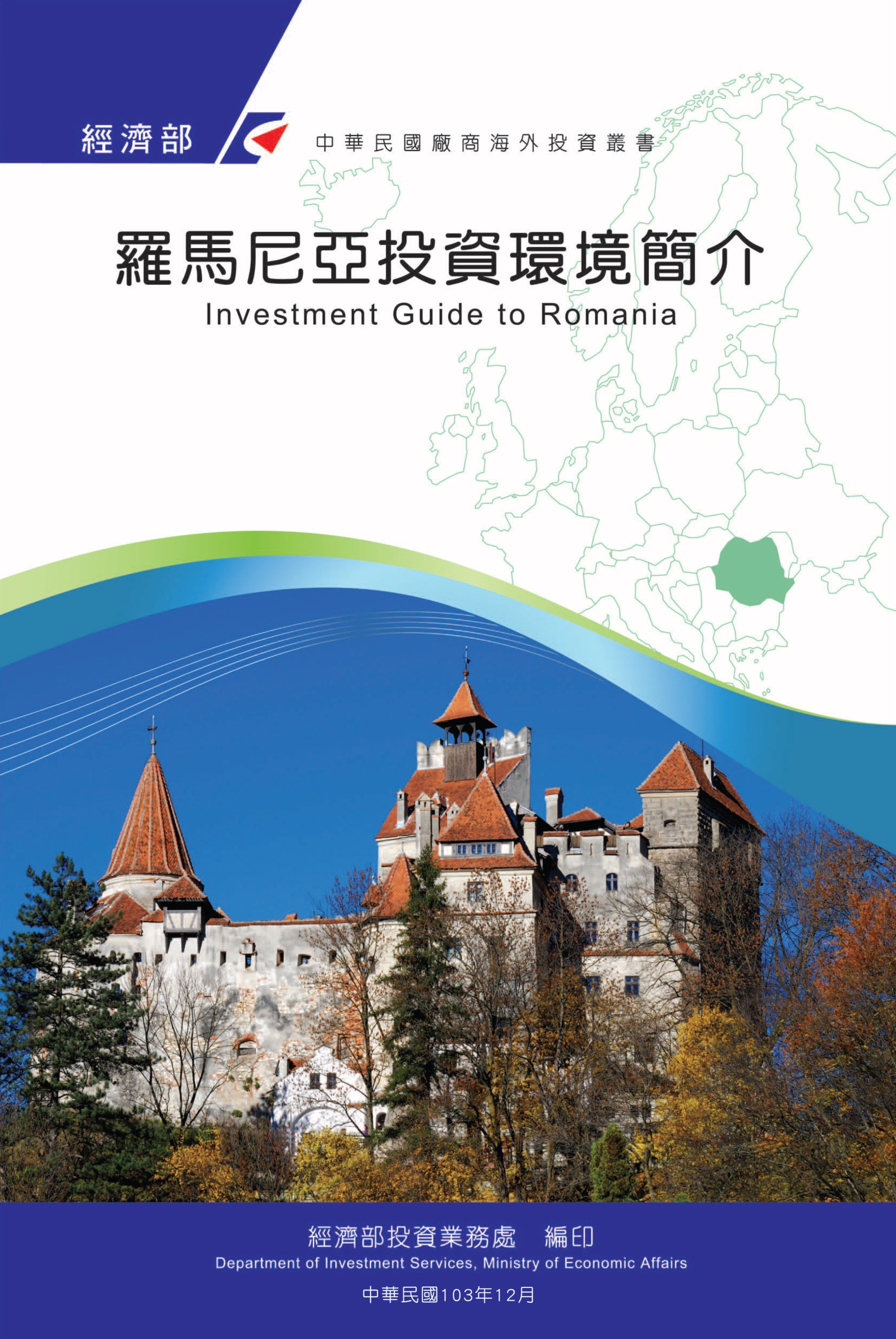 目　錄第壹章　自然人文環境	1第貳章　經濟環境	5第參章　外商在當地經營現況及投資機會	51第肆章　投資法規及程序	57第伍章　租稅及金融制度	65第陸章　基礎建設及成本	73第柒章　勞工	83第捌章　簽證、居留及移民	85第玖章　結論	89附錄一　我國在當地駐外單位及臺（華）商團體	91附錄二　當地重要投資相關機構	92附錄三　當地外人投資統計	93附錄四　我國廠商對當地國投資統計	94附錄五　其他重要資料	96羅馬尼亞基本資料表第壹章　自然人文環境一、自然環境（一）位置：地處東南歐，多瑙河下游，北接烏克蘭，東北臨摩達維亞（Moldova），南接保加利亞，西南接塞爾維亞，西與匈牙利接壤。氣候四季分明，年均溫攝氏11度，夏天均溫30至35度，冬天均溫零下5至10度。（二）面積：23萬8,391平方公里（31%為山脈，36%為山地，23%為平原）。羅馬尼亞是歐洲中型國家，國土面積為歐洲第12大，歐盟第9大，比英國稍小。（三）人口：1,930萬人（2020），89.4%為羅馬尼亞族，10.6%為少數民族（匈牙利族，日耳曼族，塞爾維亞族，猶太族，亞美尼亞族。人口密度為96人每平方公里。人口結構方面，都市人口占56.4%；女性人口占51.2%；2016年65歲以上老年人口總數占16%（增加0.3%）第三年超過幼兒及青少年（14歲以下）人口總數（328萬，占14.8%）；整體人口平均年齡約41.1歲。二、人文及社會環境2020年全國人口1,930萬人，羅馬尼亞族占89.4%，匈牙利族占7.1%，茨岡族占1.8%，日耳曼族占0.5%，其餘民族為烏克蘭、俄羅斯、塞爾維亞、斯洛伐克、土耳其、韃靼等。官方語言為羅馬尼亞語，主要民族語言為匈牙利語。主要宗教有東正教，信仰人數占總人口數的87%、羅馬天主教（4.4%）、新教（3.6%）、希臘天主教（1%）。首都為布加勒斯特（Bucharest）。羅國官方語言為羅馬尼亞語，另有6.7%人口諳匈牙利語、德語、英語及法語為主要使用之外語。羅國自1947年成立羅馬尼亞人民共和國，並於1965年立憲更名國名為羅馬尼亞社會主義共和國，直至1989年12月革命，推翻Nicolae Ceauşescu之24年之獨裁政權，國名改為羅馬尼亞。續2004年羅國加入北約NATO；並於2007年加入歐盟。三、政治環境羅國自1989年12月22日實行多黨制。國會由參議院及眾議院組成，國會議員任期4年。2012年12月9日舉行國會選舉，推選588名議員，參議員176名，眾議員412名。由於社會民主黨（Partidul Social Democrat-PSD）獲選席次最多，爰擔任羅國目前執政黨。羅國國會議員任期4年，因此2016年底進行國會改選。憲法：1991年11月21日，羅國議會批准新憲法，12月8日全民公決予以通過。羅國憲法規定：羅馬尼亞是一個主權、獨立、統一及不可分割的國家；政體為共和制。行政區：全國劃分為1個直轄市（布加勒斯特市）、41個縣（區）、263個城鎮及2,685個鄉（和13,285個村）。2019年11月10日舉行羅國總統大選，共有14位候選人，現任總統（國家自由黨PNL）Mr. Klaus Iohannis獲37.8%選票以及前任總理暨社會民主黨（PSD）主席Ms. Vasilica Viorica Dancila獲22.3%選票，因第一次大選候選人之得票數未過半，續於11月24日進行第二大選，並由Klaus Iohannis以66.5%票數獲勝。本次總統投票率約達50%（2014年為64.11%），I總統連任確立了羅馬尼亞的親歐路線。 總統勝選後表示，此次為歷史性勝利，渠保證會成為所有羅馬尼亞人民的總統，將帶領羅馬尼亞邁向現代化、歐洲化及正常化，另渠強調戰爭尚未結束，必須在2020年地方及國會選舉使社民黨（PSD）成為在野黨。總統承諾將持續加強國家法律及民主政治，打擊貪腐、改善司法、促進教育，帶領羅馬尼亞於歐洲道路上向前邁進及恢復人民對公共機構的信心。總統於2020年3月13日提名國家自由黨（PNL）黨魁Ludovic Orban組閣，國會參眾兩院聯席會於3月14日舉行投票表決，以超過半數（233席）的286席同意、23席反對、1席棄權，新內閣獲得通過，隨即赴總統府宣誓就職。羅國新內閣名單可逕上網參閱：http://gov.ro/en/government/the-cabinet-of-ministers。2020年12月12日羅馬尼亞中央選舉辦公室公布議會選舉正式結果，共有5個政黨進入新一屆議會，社會民主黨（社民黨）以近30%的得票率領先其他政黨。選舉結果顯示，在議會參眾兩院選舉中，社民黨分別以29.32%和28.9%的得票率領先；執政的國家自由黨得票率分別為25.58%和25.19%，排名第二；拯救羅馬尼亞聯盟黨-自由統一和團結黨聯盟以15.86%和15.37%的得票率位居第三。羅馬尼亞人團結聯盟分別獲得9.17%和9.08%的選票，匈牙利族民主聯盟的得票率分別為5.89%和5.74%。其他政黨的得票率均未達到5%的議會門檻。2021年12月6日羅馬尼亞舉行四年一度的議會換屆選舉。現議會由參眾兩院465名議員組成，其中參議院136席，眾議院329席。第貳章　經濟環境一、經濟概況在缺乏持續的行政改革及不斷升高的財務及經常帳赤字因素下，羅馬尼亞的經濟成長無法有效維持。過去幾年，減低稅率及提高薪資是驅動民間消費的主要動力，也是經濟成長的主要來源，不過這樣的經濟成長模式也導致了政府財務及經常帳赤字日益增加。除此之外，城鄉間不平均的發展，造成了勞工及人才短缺的問題，也限制了國家發展的潛力。貧富不均及高貧窮率仍是羅馬尼亞社會一大問題。在政府高財務赤字，及無有力及實質的結構改革下，羅馬尼亞想要追上其他歐盟國家的生活水準，還有很長遠的路要走。羅馬尼亞2019年的經濟在民間消費及投資的加持下，維持雖然變緩慢，但持續的成長，GDP成長率為4.1%，於歐盟國家中經濟成長率排名第3。強大的民間消費讓進口持續大於出口，貿易逆差持續擴大。政府經常帳赤字率2019年為5.1%。根據羅馬尼亞統計局數據，2020年GDP衰退3.9%，達2,220億歐元。2020年第4季的GDP則較上季成長4.8%，在歐盟國家中成長最強勁。在GDP組成方面，2020年羅國營建業以增值計算年增10%，工業年減9.1%，服務業業績與2019年相較基本上呈現穩定，除娛樂業下滑近四分之一。2020年羅國外債增加GDP的7.1%，外債總額達1,254億歐元（占GDP的57%），其中外部直接公共債務增加約180億歐元（占GDP的8.2%），達572億歐元。外債總額中，長期外債年增22.8%，達912億7,000萬歐元（占總額的72.8%）；短期外債年減3.6%，達342億歐元（占總額的27.2%）。世界銀行預期羅馬尼亞2021年經濟成長4.3%，2022年成長4.1%；該行表示，羅國經濟復甦力道取決於疫苗功效、健康危機因應政策及歐盟的發展，由於羅國財政空間有限，歐盟層面經濟刺激措施的影響將在羅國復甦中扮演關鍵角色。為進一步支持經濟復甦，羅國央行將持續實施量化寬鬆政策，但隨著經濟復甦，通貨膨脹及經常帳赤字可能再次出現，而須採取適當因應政策；由於政府必須推進經濟復甦進程，因此不可能大幅減少2021年財政赤字，中期而言，赤字將呈下降趨勢，但在整個預測期間可能維持在3%以上。勞工市場持續緊縮，因勞動力維持低迷。人口移動至境外工作的數量沒有減少，導致勞工短缺及人才和市場需求呈現不對稱。政府推出的活絡勞動力及職場競爭力學習方案沒有太多成效，勞力需求及政府供給不相符。勞工薪資較其他歐盟成員國仍是偏低，不過近幾年的薪資成長率狂飆，雖然使民間消費維持強勁，但對國家未來的勞工成本競爭力可能有負面影響。二、天然資源羅國礦藏有石油、天然氣、煤、鋁土礦、金、銀、鐵、錳、銻、鹽、鈾、鉛、礦泉水等，森林面積為625萬公頃，約占全國面積的26%，水力資源蘊藏量為565萬千瓦。內河和沿海產多種魚類。三、產業概況（一）羅馬尼亞工具機市場羅馬尼亞之工業生產2020年高達9.6%，原因為上年基期較低（按2019年工業生產僅成長3.3%），2021年2月較上年同期衰退2.6%。（二）羅馬尼亞工業製造業工業製造是羅馬尼亞相當蓬勃發展的產業，持續來自國外的投資、國外業者對合併與併購的關注、受過良好教育與具生產力的勞動力，以及具悠久傳統的工業製造、塑膠製造、金屬加工與鑄造等，都是重要的原因。基於發展的需要，羅馬尼亞工業的業者均在尋求最新的科技和模具、特殊的材料和機械。許多業者會定期參訪工業展覽，例如德國漢諾威工業展（Hanover Messe），以洽尋適當的供應商。（三）羅馬尼亞工具機進口商/經銷商名單羅馬尼亞最主要的工具機進口商/經銷商如下：•	GravoLAB CNC•	Mafcom•	Inmaacro•	Mazarom•	Proma Machinery•	KNUTH Machine Tools Romania•	Leadertech Consulting•	Allmetech Tools & Machines•	Rocast and•	Vigra依據官方資料，2018年這些業者之銷售總額超過4,000萬歐元。（四）羅馬尼亞工具機進口商/經銷商簡介１、GravoLAB CNCGravoLAB CNC（www.leadwell.ro）為臺灣麗偉公司（Leadwell）在羅馬尼亞的代理商。該公司設立於2004年，為CNC工具機進口商與經銷商。產品包括：可進行連續加工和運用矩陣（matrix processing）之立式銑床中心機（milling centres）、大型立式銑床中心機、雙柱工具機、重型機械、高速切削中心機、高精密度加工機等。該公司售前與售後服務包括：•	選擇正確設備之建議•	依據合約供應機械產品•	機械安裝與試車•	配件安裝•	合格/不合格CNC操作人員之訓練２、MAFCOMMAFCOM Cluj Napoca（www.mafcom.ro）設立於1993年，供應焊接設備和材料、工業製造和建築用之材料與產品、各種工具和夾具、銅、黃銅和鋁板與型材、工具機、電氣材料與工具等。目前的產品項目超過1萬5,000項，也經營批發。2018年的營業額達到460萬歐元，比2017年減少5%。３、INMAACRO S.R.LINMAACRO S.R.L.,（www.inmaacro.com）設立於1996年，設立時之名稱為Industrial Utilajimpex SRL，是許多德國、瑞士、荷蘭、義大利和臺灣工具機、測量與控制機械、切削工具、配件與軟體等之製造商在羅馬尼亞市場的技術與商業代理。該公司進口並銷售種類繁多的測量與控制機械、工具機、切削刀具、配件、工件之夾具，在整個製造過程與計畫實施中提供客戶完整的技術支援。2018年該公司的營業額幾乎達到800萬歐元，比2017年成長38%。４、Mazarom ImpexMazarom Impex srl（www.mazarom.ro）為工具機進口商與經銷商，並且是Yamazaki-Mazak在羅馬尼亞的代理。該公司也是SARTORIUS Werkzeuge GmbH、Dormer Pramet、Bahco、NIKKEN、Saacke Group以及瑞士的LNS Group等公司的代理商該公司設立於1992年，其2018年的營業額達到170萬歐元，比2017年成長6%。該公司也提供工具機的選擇、切削刀具的選擇與切削規劃之諮詢服務、數值控制的規劃相關之服務、Mazak機械之安裝服務、MazakCNC工具機保固期與過保固期之服務、MazakCNC工具機操作人員在程式規劃、操作與維修方面之訓練服務等。５、Proma MachineryPROMA MACHINERY S.R.L.（www.proma.ro）於2006年由捷克PROMA-GROUP, S.C.所設立，為一知名進口商與經銷商，在羅馬尼亞工具機市場，尤其是在金屬加工和木工機械方面相當活躍。Proma Machinery目前銷售Proma工具機，並且是擁有領導品牌的國際大廠在羅馬尼亞的全國代理，例如：Ferri-義大利、Garboli-義大利、Tapco–美國、Nargesa–西班牙、ZMM–保加利亞、Arsenal–Bulgaria等，總共約有3,900種獨特的產品。2018年該公司的營業額超過240萬歐元。６、KNUTH Machine ToolsKNUTH Machine Tools Romania（www.knuth.com.ro）為KNUTH工具機重要的經銷商，工具機種類包括：雷射切割、水刀切割、電漿切割、立式與臥式車床、CNC製造機械、重型車床、切削機械/銑床，以及各種鑽、銑、鋸、磨與板金加工工具機等。2018年的營業額達到160萬歐元，比2017年成長7%。７、Leadertech ConsultingLeadertech Consulting（http://ldt.ro）設立於2006年，其目的在於提供羅馬尼亞板金加工與機械工程廠商最新的科技解決方案。在客戶計畫定案並啟動時，該公司對全套的製造設備，可提供技術顧問服務、人員訓練以及保固期與過保固期之服務。他們可應客戶要求提供全客製化的設備和解決方案。該公司進口與經銷工具機，例如：液壓CNC折床、CNC沖床、雷射切割與電漿切割機械、摺疊機械、彎管與管沖孔工具機、立式與臥式CNC車床、五軸綜合加工機、萬能車床、大孔徑（Big bore）CNC車床等。2018年的營業額達到240萬歐元，比2017年減少17%。８、Allmetech Tools & MachinesAllmetech Tools & Machines設立於2004年，提供全套與整合的工具機技術解決方案。2018年的營業額達到110萬歐元。該公司的CNC工具機產品包括：3軸CNC立式銑床中心機、雙軸CNC切削中心機與刀具、五軸立式銑床中心機、四軸CNC臥式綜合加工機、五軸CNC臥式銑床/切削中心機、具備雙刀塔與雙主軸（two universals）之CNC切削機械—Hyperturn等。該公司的供應商包括Röders HSC、Sunnen、EMCO Group、Takumi、Heller、Hurco等製造商。９、RocastRocast（www.rocast.ro）為羅馬尼亞進口商、經銷商與批發商，產品包括各種工具機，例如：車床、銑床、鑽床、以及焊接設備、手工具、壓縮機、電氣裝置用之材料、DIY產品、夾具、扣件等。該公司產品項目超過7萬種，總值超過800萬歐元，可於24小時之內送達國內任何地方。ROCAST產品的配銷均使用自己的型錄。2018年的營業額超過1,100萬歐元，比2017年成長29%。10、VigraVIGRA（www.vigra.ro）設立於2004年，為工具機進口商與經銷商。該公司擁有一支具備高度專業技術的專家組成的團隊，靠著優良的服務品質以及提供高等級的技術諮詢，該公司在羅馬尼亞市場上建立了良好的聲譽。從一開始，該公司就與國際知名的供應商成了合作的夥伴：SANDVIK COROMANT–切削工具；HENKEL–黏著劑、密封膠、化學品；INGERSOLL RAND–氣動工具；FEIN–電動工具；BAHCO–手工具；PLARAD–可調節扭矩放大器（controlled torque amplifiers）該公司2018年之營業額幾乎達到580萬歐元，其遍布全國的營運分為四個技術部門：•	工具機與測量儀器•	切削刀具•	機械與設備•	工業維修11、羅馬尼亞工具機展覽METAL SHOW & TIB日期：2021年11月10日至13日地點：Bucharesthttps://metalshow-tib.ro/en/（五）羅馬尼亞混合動力/電動汽車與汽車零件產業１、市場與趨勢羅馬尼亞的GDP在過去10年間呈現成長的趨勢，最重要的成長因素之一是在工業方面，這部分幾乎占了GDP的四分之一（23.2%），而隨著整個GDP的成長，每年工業也在持續地成長。羅馬尼亞工業主要的市場為汽車市場，是中東歐最活躍的市場之一，由於有著Dacia–Renault、Ford和Continental等汽車公司的緣故，羅馬尼亞的汽車與汽車零件的製造名列歐盟國家第10位。羅馬尼亞的汽車產業，擁有約600家公司，其營業額約占整個羅馬尼亞GDP（超過220億歐元）的13%，而汽車產業的出口額也占了羅馬尼亞出口總額（超過130億歐元）的24%，相關的產品包括輪胎、電線、導體、變速箱、電子組件、車燈和電池等。另一方面，2008年至2009年影響世界的經濟危機以來，羅馬尼亞的汽車產業在過去的10年間在國內消費市場穩定地成長，特別是在2019年1月，新車登錄的數量超過1萬4,000輛，比2018年1月增加19%，也超過經濟危機開始的前一年。根據羅馬尼亞汽車製造商協會的報告，2020年Dacia車廠及福特車廠共組裝43萬8,107輛車，較2019年同期的49萬412輛減少12%；Dacia Duster為2020年生產量最高車款（18萬3,286輛）。受疫情影響需求，2021年1月羅馬尼亞Dacia車廠及福特車廠汽車總產量達3萬8,431輛，較2020年同期的4萬3,043輛減少12%。其中Dacia車廠生產1萬9,809輛、福特車廠生產1萬8,622輛。同時，在歐洲市場上，羅馬尼亞製造的汽車其銷售強勁地成長。Dacia（羅馬尼亞品牌，屬於Renault-Nissan集團）成為歐洲第二大品牌，2018年的銷售量超過50萬輛，銷售最多的是Sandero 型和 Duster型；羅馬尼亞另一個汽車製造商Ford所製造的EcoSport型車（只在羅馬尼亞製造），在歐洲的銷售量成長1倍。羅馬尼亞汽車零件產業依產品種類和分析的需求可分為以下三個區塊：機械與電子零件、售後維修用零件、消耗品與配件。分析家評估，機械與電子零件將是市場上最大的一個區塊，這一部分的市場的產品包括保險桿、時規皮帶組（timing belt kits）、電池電纜線、線束（wiring harnesses）、油量計、電流表、交流發電機、速度表、起動馬達、開關、空調系統、氣囊、閥、油冷卻器、座椅、頭枕、煞車皮、煞車鼓和引擎墊片組等。２、電動車及油電混合車市場根據羅馬尼亞汽車製造商及進口商協會（the Association of Automobile Manufacturers and Importers, APIA）報告，2020年羅馬尼亞電動汽車銷售銷售成長，高達3,800多輛，其中混合動力汽車銷量增長5.2%，達5,000多輛。該數據與羅馬尼亞國家獎勵政策有關。羅馬尼亞環境部2021年將其Rabla Plus計畫的預算增加了一倍，預算總額8,200萬歐元用於補助羅國民眾購買電動和混合動力汽車，根據該計畫，純電動汽車可獲補貼10,000歐元，插電式混合動力車則為4,500歐元。同時，無插電之混合動力車（Hybrid cars without plugs）和天然氣燃料車（gas car）由拉布拉什克拉西奇計畫（Rabla Clasic programme）提供補貼，該計畫的預算為9,000萬歐元，其中混合動力車為每台600歐元。羅國環境部預計到2021年底將有55,000至60,000名受益者。此外，羅馬尼亞的車輛報廢費將增加15%，相當於每輛車約1,500歐元。３、市場分析羅馬尼亞汽車市場SWOT分析•	優勢o	羅馬尼亞擁有開放的市場經濟；歐盟會員國o	成本低（土地與勞工）o	擁有開拓歐盟市場以及歐洲、中東與非洲地區（EMEA）的管道o	擁有潛力堅實的供應商的製造商基地o	受到相對良好教育的勞工•	劣勢o	羅馬尼亞的基礎設施不足，特別是道路o	有廣大地區建置例如售後維修零件等之配銷網需花費較高的成本•	機會o	在羅馬尼亞製造的產品可銷往其他歐盟國家，不需支付進口關稅並可避免其他進口障礙o	工業產品關稅稅率降低：汽車（code 8703：10%）、零配件（code：8708--工業組裝3%，其他用途4.5%）o	通過ISO 9001、ISO 14000和ISO 16949認證（或者至少已依據這些標準執行）的公司的數量持續增加o	開拓出口市場強勁的推動力•	威脅o	缺乏高階合格的人力，例如維修廠之專門技師以及工程師等o	汽車潛在買主的購買力的衰退期間比預期長４、汽車零件市場過去幾年，羅馬尼亞製造汽車零件都是配合整個汽車產業的趨勢，產品的產量和對工廠的投資均有增加。大部分的製造商都是來自歐洲的品牌，但也有來自歐洲以外的地區，譬如日本。汽車零件的製造工廠遍布羅馬尼亞各地。此領域的頂尖公司如下：•	Continental AG – 製造輪胎，位於羅馬尼亞西部•	Michelin – 輪胎工廠位於Zalau 和Floresti•	Pirelli –輪胎工廠位於Slatina•	Star Transmision –變速箱工廠位於Cugir•	Honeywell•	Amberger Werzeugbau Cluj汽車零件工廠依製造商之來源國列表如下：羅馬尼亞汽車相關產業：-	汽車雜誌 - http://www.autoexpert.ro-	汽車製造商協會 - http://www.acarom.ro-	歐洲統計資料網址 - http://epp.eurostat.ec.europa.eu-	汽車製造商與進口商公會 - http://www.apia.ro/-	The Chamber of Commerce and Industry of Romania（羅馬尼亞工商協會）- www.ccir.ro（六）羅馬尼亞遊戲產業１、全球遊戲產業就全球來看，遊戲產業以強勁且穩定的步伐成長，在蓬勃發展且競爭的娛樂市場中，其規模幾乎達到1,400億美元。遊戲產業中有必要提到一些促成產業成長的貢獻者，而它們主要依賴個別的平台用以連結遊戲。行動裝置（Mobile）是過去10年間成長最多的也是最大的平台（幾乎達到遊戲產業總營業額的一半），其次是遊戲機（Consoles，25%）、個人電腦（24%）和其他的裝置，例如街機（3%）和掌上型（1%）。依賴新科技，在過去2到3年間快速發展的一種新的平台產業--虛擬實境和擴增實境（Augmented Reality）改變了實境真正的邊際，其營業額的比例接近3%。在遊戲產業接近25年的持續成長之後，一般預期在2019年全球來說會呈現不景氣或甚至營業額將略為減少，但到了2020年，VR/AR（虛擬實境和擴增實境）產業的營業額會成長至少1倍，從40億美元增加到約80億美元。２、羅馬尼亞遊戲市場依據羅馬尼亞遊戲產業協會（the Romanian Gaming Industry Association）出版的最新的報告，羅馬尼亞電子競技產業的綜合收入達到1億9,500萬美元，在東歐國家中排名第五，次於俄國、波蘭、哈薩克和烏克蘭。至2019年年底，羅馬尼亞共有106個遊戲開發工作室，其中有77%位於布加勒斯特，其他的位於大學城如Cluj和Timișoara，以及如Craiova、Brașov、Târgu Mureș、Arad和Turda等城市。另依據【羅馬尼亞遊戲開發者產業狀況】報告，羅國電子競技產業僱用的員工數為6,000人。羅馬尼亞全國處於專注於資通訊的氛圍中，其潛力使羅國的遊戲市場成長步伐至少與全球遊戲產業成長節奏相同。羅馬尼亞遊戲產業聘僱員工超過7,000人，約占整個資通訊產業員工總數的7%。全羅馬尼亞擁有超過80家遊戲開發公司，大部分（超過50家）位在首都布加勒斯特；有超過85%的開發公司專門開發新遊戲，其餘約15%則開發專屬於遊戲產業的特殊服務。下載遊戲是產業中最大的一部分，目前的用戶普及率為18.8%，預期在2025年達到25.8%，而平均每位用戶的花費為14.93美元。在2020年為期兩個月的「絕對武力」（Counter-Strike）和「英雄聯盟」（League of Legends）的爭冠賽事期間，羅馬尼亞電子競技聯盟（the Romanian eSports League）登錄的觀賞紀錄則高達200萬次。遊戲產業中在羅馬尼亞開發遊戲產品的較大的公司包括Ubisoft、Electronic Arts、Gameloft、Amber Studio、Bandai Namco Entertainment、King Games Studio和AMC Pixel Factory等。３、發展中的羅馬尼亞遊戲市場近來羅馬尼亞遊戲產業推出一系列的遊戲讓人驚豔，這些遊戲全球知名，也是全世界玩家最多的遊戲。下列為部分知名的遊戲名稱以及其開發公司：FIFA（國際足盟大賽）（Electronic Arts）、Asphalt StreetStorm（Gameloft）、Assassin’s Creed Origins（刺客教條：起源）（Ubisoft）、Tom Clancy’s Ghost Recon Wildlands（火線獵殺：野境）（Ubisoft）、Need for Speed（極速快感）（Electronic Arts）和Iron Blade（鐵刃勇士）（Gameloft），另有一些羅馬尼亞公司獨立開發的遊戲，例如：Brawlout（Angry Mob Games）、Door Kickers：Action Squad（KillHouse Games）、Gray Dawn（灰色黎明）（Interactive Stone）、LigaUltras si ScoreRivals（Green Horse Games）、Tap Busters（Metagame）、The Adventures of Elena Temple（GrimTalin）或Euro Truck Driver（歐洲卡車模擬）（Ovilex）。羅馬尼亞有經驗的人才眾多，造就了小型的獨立遊戲開發者大爆發的優良環境。羅馬尼亞最大的獨立遊戲開發工作室為Amber，300人的開發服務公司。他們所開發的遊戲之一是迪士尼公司出品的Cinderella Free Fall（仙履奇緣：繽紛樂）繪線益智遊戲。另一家開發公司MavenHut，幾年前獲得了空前的成功，把他們所開發的遊戲之一Solitaire Arena賣給了RockYou。另一家Atypical Games，為行動裝置平台開發高清圖像動作遊戲，例如Infinity Tanks（無限坦克）。在羅馬尼亞當地的遊戲產業生態系統中有一個特殊的新創孵蛋器和加速器（育成中心）--Carbon，提供東歐獨立遊戲開發者現代化的工作場地、指導、諮詢、行銷和融資，讓這些開發者有較多的機會開發出高品質的遊戲。有一些當地的獨立遊戲開發者開發的非常有趣的遊戲是從Carbon出來的，例如Interactive Stone的 Gray Dawn和Metagame的Tap Busters。羅馬尼亞加快速度般開發出一系列遊戲，顯示出其遊戲產業即將獲得突破。過去幾年當地的獨立遊戲開發業界有明顯的成長，而羅馬尼亞遊戲開發者協會（RGDA--the Romanian Game Developers Association）也已組成。協會對提升當地產業的努力有目共睹，包括在2016年舉辦羅馬尼亞自己的遊戲產業會議Dev.Play。４、羅馬尼亞電子競技市場電子競技是利用電子遊戲進行的一種競賽型態，截至2019年底，全球電子競技產業創造了超過11億美元的產值，是成長最快的產業之一。一般來說電子競技採取的是經過規劃的多人參與的電子遊戲競賽形式，特別是專業選手之間的競賽，個人對個人或團隊對抗。在羅馬尼亞，有賴於如電子運動聯盟（ESL--Electronic Sports League）、職業玩家聯盟（PGL--Professional Gamers League）和競技場網路聯盟（ACL--Arena Cyber League）等組織的助力，電子競技得以加快速度擴展。羅馬尼亞電子競技產業中主要的類別為：遊戲開發（74.2%）、遊戲出版（10.3%）、服務提供（12.1%）和工具提供（3.4%），這其中有89.7%的企業其營業範圍與全遊戲開發和共同開發等業務或是遊戲出版與經銷有關，而其他10,3%則是提供品質保證與美術工作外包（art outsourcing）。在新興科技方面，虛擬實境、擴增實境和混合實境是業界最常使用的方案，有26.9%的工作室計畫在未來的遊戲中用到這些科技，其他的選項還包括區塊鏈（Blockchain）和遊戲串流（Game Streaming），比例分別為5.8%和15.4%。羅馬尼亞電子競技產業前10大業者包括Ubisoft Romania、Electronic Arts Romania、Gameloft Romania、Ati Studios、Amber Studio、Bandai Namco、King Games Studio、Quantic Lab、Mavenhut 和Fun Labs Romania。在市場占有率方面，這10大公司總共擁有此產業當地總收入的87.8%，而前5大公司就占有總收入的79.2%。行銷策略上，對行動裝置有經驗的工作室會持續專注在行動裝置上，但對個人電腦有經驗的會走多平台的路線，Xbox One為最主要的出版平台，其次是PC/Mac，最後是PS4。市場上最暢銷的仍是在手機上使用的電子競技產品。擅長個人對抗或團隊對抗遊戲的有才能的個別玩家，羅馬尼亞把他們帶到電子競技的全球舞台上，另還包括全是羅馬尼亞人的隊伍。Nexus Gaming創立於2015年，是第一個倡議進入國際舞台並提升羅馬尼亞遊戲潛能的羅馬尼亞電子競技組織。絕對武力（Counter-Strike）是羅馬尼亞最常舉辦的電子競技遊戲，由在當地的職業隊伍參加比賽，主要有7個小隊，其贏得的獎金超過10萬美元。假如只計算羅馬尼亞當地的個別參賽者，最常舉辦的電子競技遊戲是Dota 2。有10人參加這個種類的競賽，獎金則接近200萬美元。在一些特許加盟的競賽遊戲上，例如FIFA，羅馬尼亞占有重要的地位，這要歸功於個別的參賽者；而在Dota和絕對武力1.6方面，則要歸功於幾支知名的隊伍。另外要感謝一些人的努力，例如職業玩家聯盟，他們獲得特許在布加勒斯特舉辦了Dreamhack錦標賽以及從2015年秋季開始在Cluj Napoca的競賽。羅馬尼亞電子競技的社群正在飛躍地成長。一般大眾可以欣賞許多不同的最棒的隊伍和參賽者在諸如：絕對武力：全球攻勢（Global Offensive）、Dota 2、英雄聯盟、爐石戰記（Hearthstone）或甚至暴雪英霸（Heroes of the Storm）等遊戲中的競技。５、結論羅馬尼亞遊戲市場主要的商機在包括加盟、共同開發與外包等領域。雖然羅馬尼亞當地的資通訊科技產業絕大部分的重心在服務上，但遊戲開發產業則是以產品為重心，在共同開發的領域存有商機。羅馬尼亞遊戲產業協會在2019年後段出版的報告中的數據顯示，有80%的受訪公司只使用內部資金來支援開發計畫，只有15.8%的公司尋求外部融資，Angel Investors and Publisher是主要的來源，而有5.3%的公司則為不揭露財務機制羅馬尼亞在遊戲開發的領域，擁有如此多的大品牌以及優越的市場競爭力，而在遊戲的表現方面，在電子競技上擁有許多全球知名的電競運動員，在此基礎上，可以保證羅馬尼亞的成長方向會跟上全球的發展趨勢，並開始發展自己的特色而成為遊戲產業的區域中心，同時也期待開發出更多當地品牌的遊戲。（八）羅馬尼亞自行車市場１、市場概況全球自行車市場的規模到2019年據估計可達到650億美元，推動自行車產業發展主要的動力，是由於騎自行車已成為一種民眾喜愛的休閒和健身活動，再加上越來越嚴重的交通阻塞以及高漲的油價所導致。在開發中國家，越來越多的民眾對於低價的交通工具的需求也促使自行車產業持續發展。在全歐洲，每年銷售的自行車超過2,000萬輛，超過其他各種交通工具（汽車、機車等）。一般而言，歐洲人所擁有的交通工具中，自行車比其他種類的要多。這種由汽車到自行車的驚人的轉變，分析家把它歸因於2008年的全球經濟衰退，直到目前，歐盟的經濟還在緩慢地恢復中。根據歐盟統計局Eurostat的數據，羅馬尼亞在2019年生產了52萬多輛自行車，歐盟最大的自行車生產國是葡萄牙（270萬）、意大利（210萬）、德國（150萬）、波蘭（90萬）和荷蘭（70萬）。這五個國家占2019年歐盟自行車總產量的70%。法國緊隨其後，擁有55萬輛自行車，其次是保加利亞和羅馬尼亞，各有52萬輛。2019年歐盟成員國對外出口近100萬輛、總價值達3.68億歐元的自行車產品。與2012年相比，這一數字增加了24%。主要出口市場為英國（占歐盟外自行車總出口的36%）、其次是瑞士（18%）、土耳其（6%）、烏茲別克斯坦及挪威（均為4%）電動自行車的出口方面，瑞士和英國是歐盟的主要目的地（分別占歐盟額外電動自行車總出口的33%和29%），其次是挪威（15%）和美國（13%）。另歐盟國家從歐盟以外的國家/地區進口了超過500萬輛自行車，價值9.42億歐元。與2012年相比，下降了12%。專家表示，在過去3年間，羅馬尼亞國內自行車市場每年成長達15%。目前，進口的自行車中，價位在300至550歐元者最受消費者的青睞。另外也值得一提的，越野車仍是自行車市場的寵兒。２、羅馬尼亞重要自行車進口商羅馬尼亞人口約1,900萬至2,000萬，國內生產毛額每人平均略低於9,000美元。在羅馬尼亞賣出的自行車，平均每輛的價格約為120歐元至140歐元。羅馬尼亞進口自行車的數量明顯地在成長，從2016年的9萬輛增加到2018年的超過13萬至14萬輛。在2018年，羅馬尼亞的進口自行車市場的主要供應國為中國大陸、匈牙利、德國和保加利亞。值得一提的，臺商美利達公司品牌的自行車由一家匈牙利進口商BIKEFUN HUNGARY KFT. – www.bikefun.hu引進羅馬尼亞；臺商捷安特公司品牌的自行車則由Sincron Performance SRLhttp://www.giant-bicycles.com/ro-ro/aboutgiant引進。羅馬尼亞自行車及其零配件主要的進口商與經銷商A&S 2000 COMPANY - www.bikexcs.roASSPORT FLORESCU - www.bikexpert.roBICICLETE CICLOP - www.ciclop.euBICISHOP EXTREM - www.bicishop.roDK BIKE SERVICE - www.dkbike.ro
DOUA ROTI - www.douaroti.ro
EMMEDUE SPORT - www.emmeduesport.ro
EXPLORER - www.explorersport.ro
II CIPRIAN BURTAN - www.playbike.ro
II COJOCARU DIANA - www.supremebikes.ro
MAROS BIKE - www.marosbike.ro
MOS ION ROATA - www.mosionroata.ro
PAB GRUP - www.provelo.ro
PERFECT BIKE - www.perfectbike.ro
PRO BIKE - www.probike.ro
REBELLA SERVICE - www.bikenature.ro
ROM EUROTRADE - www.rom-eurotrade.ro
SINCRON PERFORMANCE - www.magazinuldebiciclete.ro
VELOTECA - www.veloteca.ro３、羅馬尼亞重要自行車製造商羅馬尼亞在2007年加入歐盟後，在世界自行車業界引發很多的關注。羅國擁有很高的自行車的產能，而且比起其他歐盟國家，它的工資低得多。它也比中國大陸供應商更接近歐洲市場，此外，它也沒有反傾銷關稅那些麻煩。這些有利的條件都讓羅馬尼亞在自行車製造方面取得了優勢。但同時必須注意的，在自行車出口方面，保加利亞是羅馬尼亞主要的競爭對手之一。羅馬尼亞自行車製造業高度倚賴對比利時、德國及法國的出口。羅馬尼亞4個主要的自行車製造商：VeloCity Resita SRL–Decathlon運動用品連鎖店的製造商Tel.  +40 355 429631Fax  +40 355 429630office@velocity-r.rohttp://www.velocity.com.roEurosport DHS SA–中德合作，製造自行車供應羅馬尼亞國內市場與國際市場Tel: +40254 210001 / +40372546910Fax: +40254 210004 / +40372546911office@dhsbike.rohttp://www.dhsbike.ro/info/15/contact.htmlFirst BikeTel : +40372708287centralizare@firstbike.rohttps://www.facebook.com/FirstBike.ro/Atelierele PegasTel: +40374771242https://bicicletapegas.ro/contact羅馬尼亞自行車製造商Pegas踏出了進軍歐洲市場的第一步，在Amazon marketplaces（亞馬遜市集）位於西班牙、法國、德國、義大利和英國的零售網站上登錄其產品，藉此可將其產品運送至歐盟各國，而Pegas也計劃透過亞馬遜拓展美國市場。Pegas在推出連鎖加盟品牌後，也希望增加國內銷售門市網，以及擴展其國內和國際的經銷商網路。到2020年年底，該公司將開設至少10家新店，而他們的產品將會在超過400家合作的商店和5個零售連鎖銷售。Pegas亦推動一項歐盟基金資助下的300萬歐元的計畫，以產品的研究開發為重點，並將在羅馬尼亞開一條生產線。４、SWOT分析羅馬尼亞自行車市場，基於它擁有約1,900萬至2,000萬人口，其主要的機會在於市場大（歐盟第七大）。它也是一個相當年輕的市場，因為就在幾年前，民眾才開始表現出對自行車的興趣，而最重要的，是對高品質自行車的興趣。此外，在成為歐盟會員國後，羅馬尼亞民眾的所得開始增加，並預期在未來可以繼續保持這個步調。羅馬尼亞自行車市場主要的優勢在於，它是歐盟會員國，擁有便宜且合格的人力；這代表羅馬尼亞可做為投資設廠的選擇之一。在羅馬尼亞的劣勢中可以提到的，就是民眾的平均所得（約500美元）比起西歐經濟體為低，這也可解釋為何羅馬尼亞市場上賣的自行車的平均單價低—約150美元至200美元。對臺灣自行車廠商而言，進軍羅馬尼亞市場主要的威脅來自兩家羅國當地的便宜的自行車製造商--Eurosport DHS和First Bike。此外，威脅也可能來自一些保加利亞製造商，Velomania Ltd-http://www.dragbicycles.com/的Drag自行車和Cross Ltd-http://www.crosscycle.com/的Cross自行車，他們的產品品質好卻相當便宜。這兩個品牌都已出口到羅馬尼亞，市場上的售價在220美元至800美元之間。５、相關連結http://www.industriabicicletei.ro–羅馬尼亞自行車製造商、進口商與經銷商公會.http://www.expobike.ro–羅馬尼亞自行車與零配件展覽http://www.freerider.ro–自行車雜誌http://www.dirtbike.ro–自行車雜誌、論壇（九）羅馬尼亞美容產品市場羅馬尼亞的消費者在個人保養品和美容產品上的支出逐年增加。這類產品的供應來源，是主要的國際大廠例如P&G、Johnson&Johnson、Unilever等，以及當地的製造商、主要的零售連鎖的自有品牌和進口品牌。市場分析家表示，羅馬尼亞化妝品、個人保養品和香水類產品的市值據估計為12億歐元，市場的年成長率為7%。2020年受疫情影響，羅馬尼亞人皮膚美容用品之營收均大幅減少，如根據Ziarul Financiar報告指出，2020年Q2民眾自藥房購買皮膚美容產品僅1,200萬歐元，較2019年同期減少了18.5%。另需求最大的產品是用於臉部護理的產品（占價值的40.5%），其次是用於身體的產品（19%）和用於護髮的產品（18.2%）。羅馬尼亞的消費者比較喜歡在實體店面購買化妝產品，其次是藥店和美容院。同時，在最近2至3年間，網路銷售的成長也很明顯。當地比較強的美容產品和個人保養品品牌包括Farmec和Elmiplant。１、羅馬尼亞美容產品與個人保養品市場持續穩健成長羅馬尼亞的美容產品與個人保養品市場持續穩健成長，這要歸功於經濟狀況一直在改善，消費者的購買力繼續增強，使他們得以花更多的錢在美容和個人保養產品上。跨國大廠持續掌控羅馬尼亞的美容產品與個人保養品市場。然而，在某些產品種類上，例如護膚產品和除毛劑，當地公司仍穩穩地保有市場；這要歸功於他們老牌子的魅力，以及羅馬尼亞消費者對當地品牌強烈的忠誠度。美容產品與個人保養品在網路零售上的銷售額占整體銷售額的比例雖仍低，但在2017年仍再次成為此類產品成長最快的銷售通路，甚至比2015年和2016年的銷售額的成長幅度大，這主要是犧牲了其他通路得來的，包括露天市場、獨立小雜貨店以及其他健康與美容專門零售店。２、羅馬尼亞女性每季花費500羅馬尼亞幣購買化妝產品羅馬尼亞女性購買化妝產品時，對於產品的質而非量越來越注意，她們平均每三個月花費約500羅馬尼亞幣（105歐元）購買新的化妝品，一項Sole Luxury Boutique所做的調查顯示。目前的女性消費者在購買時，傾向於在基本的化妝產品中選擇較具質感的產品類型，例如粉底、睫毛膏、唇膏，其中粉底占銷售的比例最大，約25%。顧客們每三個月會改變所使用的產品，或者是因為之前買的用完了也或者是出於好奇而嘗試新的產品。就購買習慣而言，實體店還是在銷售額上領先其他通路。大部分女性還是喜歡購買時在店裡試用化妝品，只會在購買她們熟悉的產品時才會選擇使用網路。３、羅馬尼亞的護膚產品護膚產品不再只限於清潔和保濕。護膚產品在羅馬尼亞市場繼續在銷售額上獲致紮實的成長。消費者尋求健康、有光澤與年輕的皮膚，在這個渴望的推動之下，要求相關美容產品提供的不再只是基本的效益。現在護膚產品具備的一般功能，不再只限於清潔和保濕，消費者還要求能恢復青春、抗衰老、逆齡、修正不完美以及美容強化（beauty-enhancing）等功能。４、男性護膚產品-成長中的利基一直到不久之前，護膚產品還是女性專屬的產品，但主要由於男性護膚產品在其他歐洲國家成功的經驗，最近幾年羅馬尼亞也有製造商推出此類產品。雖然至今僅有幾家業者推出男性護膚產品，但假如製造商能夠針對資訊靈通的消費群提出適當的訴求，此類產品還是擁有相當的市場潛力。５、競爭狀況天然產品--一個贏的策略護膚產品創新，主要的因素在於消費者不斷增加的需求，製造商努力去滿足消費者特定的需求，其中包括對綠色或更天然的產品逐漸增加的興趣。2017年整個羅馬尼亞護膚產品市場的銷售額，雖然五大業者Farmec、Beiersdorf、L’Oréal、Avon和Sarantis就占了超過一半，但此類產品的市場仍是相當的破碎，因為製造商和品牌以及自有品牌的數量眾多，特別是臉部保養產品。一般而言，各個品牌都有非常清楚的價格定位。目前，在這個成長中的市場上，產品開發的趨勢與抗衰老和護膚產品有關，消費者希望看到立即的效果而非品牌名稱，天然的化妝品則是另一成長迅速的類別，反映出消費者對天然或植物產品的偏好。顧客們現在也比較能認知化妝品使用的不同成分所可能產生的風險，以及為了創造多功能的產品所使用的先進科技，這可是花了大筆金錢才獲致的成果。購買力低與使用化妝品的消費者意識貧乏，羅馬尼亞的市場擁有這兩項特色，在銷售上卻相當活絡。整個國內市場來說，羅馬尼亞的產品占了約30%，其他則屬於國外的公司，這吸引了許多積極的行銷活動，針對一直在增加的消費群。６、相關展覽COSMETICS BEAUTY HAIR2021年9月9日至12日www.expocosmetics.ro（十）羅馬尼亞紡織產業概況羅馬尼亞的紡織與服裝產業擁有100多年的歷史，在1965年至1980年間，產業特別蓬勃發展，其經營、生產設備與技術主要由國家主導，1970年至1980年間如此建構的產業生產架構其目的在於滿足國內市場對紡織品與服裝的需求，產品供應內需有多餘的則先出口至當時的國家經濟互助委員會（the Mutual Economic Aid Council）組織內的國家，之後再銷往其他國家。紡織產品對羅馬尼亞的出口貢獻巨大，惟2020年受疫情影響需求，紡織產業遭受嚴重的衝擊，將近有8個月的時間生產製造皆受到影響。羅馬尼亞紡織服飾及皮件產業總會（Employers’ Federation of the Textiles, Clothing and Leather Industry, FEPAIUS）指出，2020年3月初至5月中的停工已重創羅國紡織業全年產能，出口額減少的結果即是紡織產業員工收入銳減，訂單損失金額約占全年的40%，估計廠商營收較2019年衰退80%。１、羅馬尼亞重要的紡織業廠商：（1）Tricotex Bacau（http://tricotexbacau.ro）Tricotex服裝工廠創立於1991年，背景雄厚。2007年該公司獲GORE-TEX頒發銀等獎精品證書。Tricotex運用最新的科技加工創新的防風布料，如GORE-TEX的Soft Shell和Paclite，這些產品設計的目標在於即使在風雨和雪中都能展現最佳的性能並提供完全的舒適感。（2）S.C. CONTED S.A. DOROHOI（https://conted.ro）高品質服裝製造商，在紡織成衣和製造出口產品的經驗超過60年。（3）Nova Textile（https://www.nova-textile.ro）屬於羅馬尼亞最強大的工業集團SCR集團，Nova Textile是羅馬尼亞製造棉與混紡棉紡織品的龍頭，是擁有重視品質的傳統的團隊。（4）Caremil（https://www.caremil.net）Caremil是重要的成衣製造商，位於羅馬尼亞東北部。（5）S.C. IASITEX S.A. Iaşi（https://www.magaziniasitex.ro）是目前羅馬尼亞紡織產業最重要的公司之一，擁有私有資本（private capital），以及整合的製造設備加工棉紗，專門製造布料和服裝。據業界人士表示，羅馬尼亞的服裝產業中，超過80%的廠商只做加工出口（OPT--outward processing trade system，在羅馬尼亞則稱為Lohn manufacturing），而且其中很大一部分是替國際知名品牌（Kenzo、Givenchy、Valentino、Versace以及其他許多品牌）加工製造。這個Lohn的作業型態是依照下述模式進行：委託製造的外國公司只使用羅馬尼亞的人力，原料、科技和專門知識都是進口的。跨國的服裝廠商偏好將原料送給在羅馬尼亞的合作夥伴，並依據雙方合約中所訂的，在一定的期間之後領取完成的產品。近年來羅馬尼亞在減少總體經濟的不平衡上有了明顯的進展，使得總體經濟和金融的穩定程度獲得提升。從2014年年初開始，國際市場上有些紡織品的生產從亞洲轉移到東歐國家，包括羅馬尼亞。這個轉移是基於幾項因素，但其中最重要的是亞洲地區的價格持續上漲，以及埃及和敘利亞不穩定的政治局勢，因而把西方國家的買主推到了如羅馬尼亞等國家來。羅馬尼亞的平均薪資，都市和鄉村地區不同，在羅國北部和東部地區的薪資要比西部與首都低。２、羅馬尼亞紡織展覽MODEXPO Date: 2021年9月9日至10日 Website: www.modexpo.ro（十一）羅馬尼亞綠色能源市場羅馬尼亞的再生能源產業起步相當晚，大規模的計畫自2009-2010年度才開始進行。自2009年至2013年年底，風能產業是經濟危機期間少數幾個就這麼大爆發的產業之一，在幾乎全部來自歐洲能源界重量級業者約45億歐元的投資投入之後，羅馬尼亞的風能設施的裝置容量從14百萬瓦增加到接近3,000百萬瓦。而造成這波對當地能源產業前所未見的投資潮的，就是羅馬尼亞政府所提出非常慷慨的以綠色憑證（green certificate）為主的優惠措施。捷克的CEZ集團、義大利的Enel、奧地利的Verbund、Energias de Portugal以及當地的公司，例如Petrom或ButanGas，都投資在風能產業。１、綠能資源羅馬尼亞擁有龐大的天然資源可以開發再生能源，而主要是太陽能和風能。羅馬尼亞的地理位置是位於歐洲日照B區（the European B sunlight），這使得該國擁有很大的的潛力開發太陽能。羅馬尼亞每年的日照有210天，所擁有的能源流量（energy flow）可達到1,000至1,450度/平方公尺/年。羅馬尼亞和其他同樣氣候溫和的國家比起來，其太陽光能的程度非常好，而因為地區的不同而產生的差異也很小。紀錄上羅馬尼亞的太陽光能達到最大值是在六月，為1.49度/平方公尺/日，最小是在二月，為0.34度/平方公尺/日。2018年在羅馬尼亞電力市場上所使用的全部電力中，綠能所生產的電力占了43.6%，達到當年全國目標的118%。以此數據，在總電力使用量中，再生能源產生的電力所占的比例上，羅馬尼亞名列歐盟前10名，比歐盟的平均數29.6%高出約15%。羅馬尼亞目前已達到了2020年歐盟可再生能源目標，即最終能源消耗的24%來自可再生能源。為了實現2030年可再生能源目標30.7%，羅馬尼亞計劃增加約7GW的新可再生能源產能，根據計畫，其中約3.7GW預計為太陽能項目。在風能的潛力方面，羅馬尼亞所在的地理位置非常有利，擁有一塊最大的風能開發地區之一，特別是在Dobrogea地區，在海拔100公尺的地方風力可以達到每秒7公尺，依此數據，每年可以發電23,000百萬度（GWh）。羅馬尼亞再生能源的發電量，Dobrogea地區幾乎就占了四分之一。水力是羅馬尼亞的再生能源中最豐富的資源之一，發電量約為36十億度（TWh）且持續成長，幾乎達到羅馬尼亞電網中電力的三分之一。依據羅馬尼亞國家能源管理局（the National Energy Regulatory Authority--ANRE）之資料，生質和生質氣體占整個羅馬尼亞再生能源的0.62%。由於生質氣體可提供無污染的可再生能源，在鄉村地區帶動就業率成長，並產生環境上的效益，羅馬尼亞的生質氣體產業因而擁有堅實的條件，在未來繼續發展。依據農業部之資料，羅馬尼亞全國每年生質能源的潛力約相當於760萬噸的原油；其中生質氣體所占的比例為7.7%、木材和薪柴廢料15.5%、廢木料6.4%、來自穀物、玉米稈和葡萄園的農業廢料63.2%，以及都市家庭廢棄物7.2%。依據國家能源管理局之資料顯示，羅馬尼亞現在使用的生質能源約占其潛力的36%。目前為止，生質能源的使用主要集中在家庭用薪柴，直接燃燒供空間取暖、烹煮和燒熱水等，約占現有生質能源使用的95%，而供產業用者僅達5%。生質能源計畫在羅馬尼亞有很大的發展潛力和經濟的影響力，除了支應產業內部之電力需求外，也可做為住宅區電力和暖氣供應的替代方案。２、能源市場業者動態受惠於羅國傳統能源公司變得越來越熱衷於多樣化或轉向綠色能源領域，2020年12月羅馬尼亞兩家主要能源公司宣布收購當地可再生能源資產，推高羅馬尼亞對風能和太陽能公園的建設需求。其中包括國有控股的水電公司Hidroelectrica於2020年12月23日宣布，將德國所有者手中接管東部的108MW Crucea風電場。該封電廠由STEAG開發並於2014年投入運營，是羅馬尼亞最現代化、維護最完善的陸上風電場之一，裝機容量為108MW。該農場包括36台每台3MW的維斯塔斯渦輪機（Vestas turbines）。有關羅馬尼亞全國電力的配銷狀況，下圖可顯示出8家特許的電力配銷商各自營運的區域與所占的比例：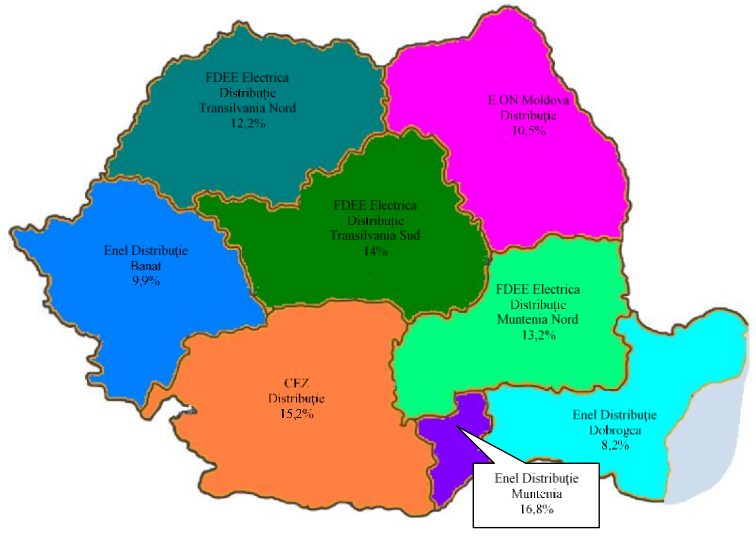 地圖上所顯示的8家配銷商為：FDEE Electrica Distributie Transilvania Nord、FDEE Electrica Distributie Transilvania Sud、Enel Distributie Banat、CEZ Distributie、Enel Distributie Muntenia、Enel Distributie Muntenia Nord、Enel Distributie Dobrogea和E.ON Moldova Distributie。2018年在羅馬尼亞開設的生產設施中，最重要的如下表所列（從左至右之欄位為投資廠商名稱 / 工廠名稱 / 所在之地區 / 能源種類 / 核可之發電量）：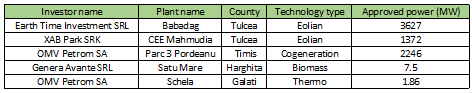 在過去5至6年間，約有70億歐元投資在羅馬尼亞的再生能源產業。羅國的能源生產商超過800家，其中特別是小型的以及真正小型的生產商在利用政府的一些補助來營運。水力發電相關產業動態：羅馬尼亞國營水力發電集團Hidroelectrica宣布於2020年12月23日簽署一項協議，由德國所有者手中接管該國東部地區的108MW風場。該公司表示，交易在高度競爭過程中進行，其涉及本地及國際投標人。Crucea風場由德國STEAG集團開發於2014年投入營運，為羅馬尼亞最現代化、維護最完善的陸上風場之一，裝機容量為108MW。該風場包括36台每台3MW的Vestas渦輪機，該交易涉及STEAG在羅馬尼亞子公司Crucea風場及Energie Romania的股份。Hidroelectrica表示，該集團將重點放在透過增加高質量再生能源產能至其產品組合以實現生產多樣化，作為發展策略一部分，該公司重申在整個投資組合多元化過程中維持100%綠能的目標。３、補助方案「綠色的家」（Casa Verde）方案本來是2008年年末羅馬尼亞當時的環境與永續發展部提出的一項補助計畫，提供1億5,000萬歐元協助擁有家庭者（為主要的對象）和企業整合其再生能源解決方案。「綠色的家」方案在2009年年初遭到擱置，但新任的環境部部長與「環境管理基金」主席承諾重新推出一項計畫—他在2014年是基金和計畫的負責人。直到2014年為止，羅馬尼亞對再生能源發電提供在歐盟中最具實質利益也是最有吸引力的優惠措施。羅馬尼亞政府同意在2011年至2020年期間實施一項針對綠能生產商的補助方案。「綠色憑證制度」是一種政府補助，提供給投資電力生產設施的廠商，他們利用再生能源生產電力，也就是利用風力、太陽能、水力和生質。羅馬尼亞政府免費提供綠色憑證給再生能源生產商，而這些生產商再轉賣給能源供應商；因此，一家利用不同的來源生產電力的廠商可以從出售他們所生產的電力和綠色憑證的交易中獲利。羅馬尼亞政府引進綠色憑證的措施，其目的是要達成他們承諾的目標，那就是在2020年全國所使用的電力有38%須來自可再生之來源（含水力）。2019年羅馬尼亞政府推出新的「綠色的家」計畫鼓勵生產綠能，特別針對那些願意在家中裝設太陽光電面板的民眾。有興趣安裝這種電力生產設備的民眾，政府補助所需設備的90%，但不得超過2萬羅馬尼亞幣（約4,700美元），發電量最少須為3kWp，而補助項目從零件、電纜、通訊系統、結構、電箱到安裝費用（最多占總費用的15%）。此外，生產的電力超過所需的部分可以出售並併聯至全國電網。４、綠能資料來源․	羅馬尼亞風力能源公會 - http://rwea.ro/․	公共管理再生能源系統之訓練與教導- http://www.patres.net/rum/about-us.aspx․	羅馬尼亞微型水力發電廠公會 - http://www.asociatiamhc.ro/․	羅馬尼亞太陽光電產業公會 RPIA - http://rpia.ro/index.php/about/․	羅馬尼亞生質與生質氣體公會 - http://www.arbio.ro/en５、再生能源、傳統能源、石油與天然氣產業設備與科技國際商展http://bucuresti.roenergy.eu/http://www.targdeenergie.ro/（十二）羅馬尼亞醫療設備與器材市場報告由於預算不足以及衛生部（Health Ministry）缺乏前後一貫的策略，羅馬尼亞的公共醫療部門持續處於艱困的情況。2018年羅馬尼亞公共醫療系統所獲得預算約占GDP的5.6%，低於歐盟國家平均6.5%。依據歐盟統計局之資料，羅馬尼亞的人均醫療總支出是歐盟國家中最低的，大約只有600歐元，排在保加利亞和拉脫維亞之後，而歐盟國家的平均約為1,800歐元。此情況對於維持現有的基本設施以及民眾，尤其是低收入民眾，利用相關的服務都造成直接的衝擊。羅馬尼亞的醫療系統分為兩部分，其一是公共醫療系統，經費主要來自社會醫療保險，其他較小的部分就是私人醫療，由病患自行負擔醫療支出。社會醫療保險系統是羅馬尼亞全民醫療最主要的經費來源，它提供投保民眾一套基本的醫療服務—醫療諮詢、處方或基本的住院醫療。羅馬尼亞的國立醫療保險院（The National Health Insurance House）是一個為了全民利益而成立的公共獨立機構，具有法人地位，其主要工作在於確保羅馬尼亞社會醫療保險系統能持續且有秩序地運作。在不振的公共醫療系統改革困難的情形下，最近5年來私人投資很顯著地增加。私人醫療服務的出現，顯示在公共醫療系統破落的狀態下，它成為民眾醫療需求的另一個能繼續存在的選擇，它以民眾自掏腰包的方式來解決長久等候以及人為的瓶頸等問題。這些投資數以千萬歐元計，每年以10至15%的比例成長，私人醫療服務是羅馬尼亞最活躍的產業之一。2018年羅馬尼亞私人醫療服務的市場規模據估計達到約6至6.5億歐元，約等於全國醫療市場的8至9%。在未來，目前零亂的但成長快速的私人醫療服務市場，預期其規模或許可成長到全國市場的20%。私人醫療服務將進行整合，特別是在私募股權基金（the private equity funds）的支持之下，而這些基金早已投資在市場上幾個主要的業者上。１、羅馬尼亞醫療設備與器材市場羅馬尼亞國內醫療器材市場近年來有很顯著的成長，主要是受到羅馬尼亞私人醫療服務市場蓬勃發展的影響，而私人醫療服務市場是該國成長最快速的市場之一。２、醫療設備進口儀器與器材進口之供應國與個別的市占率為：德國32%；荷蘭13%；中國大陸9%。整形外科器材部分：德國20%；荷蘭19%；法國8%。德國在兩個次分類方面都是最重要的競爭者。2017年，羅馬尼亞進口機械治療用具、按摩器具和心理性向測驗器具等產品之金額超過2,500萬歐元；此外，進口臭氧治療器、氧氣治療器、噴霧治療器、人工呼吸器或其他治療用呼吸器具等產品之金額約600萬歐元，比前一年成長約30%。醫療器材採購--羅馬尼亞之公立醫院用招標之方式採購醫療器材。參與投標的通常為當地的公司：外國品牌在當地的進口商、經銷商和代表。３、羅馬尼亞主要的醫療器材進口商經銷商銷售的大部分是西方國家的產品，但絕大部分卻不是來自跨國大廠。羅馬尼亞最大的醫療器材經銷商：（1）Diamedix Impex, http://www.diamedix.ro/，營業額：2,110萬歐元（2）Sante International, http://sante.ro/，營業額：1,410萬歐元（3）Medical Technologies International, https://mti.mt-intl.ro/，營業額：1,380萬歐元（4）Mediclim, http://www.mediclim.ro/ro/，營業額：1,210萬歐元這些經銷商的營業額比較上偏低（約1,200萬歐元），但其獲利率卻絕對不低。Diamedix和Medical Technologies International的利潤率為8%，但Mediclim達到21%，Sante International更達到29%，利潤率非常高。４、其他業者Top Diagnostics進口臨床實驗室用之試劑、設備和系統。該公司經銷的品牌包括：Sysmex（日本）、Sarstedt AG（德國）、Invitrogen（美國）、Vircell Microbiologist（西班牙）、Tib Molbiol Syntheselabor（德國）和Serva Electrophoresis（德國）。http:// www.topdiag.comGE Healthcare在2000年以GE Medical Systems Romania SRL名義登記成立羅馬尼亞分公司，該公司在羅馬尼亞大部分的銷售來自於與私人公司之合作。http://www.ge.com/ro/products_services/index.html５、醫療產品市場（家用醫療器材）羅馬尼亞醫療產品市場（家用醫療器材）的規模，目前並無正式的統計數字，但依據業者之估計，大約為數億美元。羅馬尼亞市場上銷售的家用醫療器材，最重要的為血壓計、血糖機、醫療用溫度計、噴霧器、體組成儀（body composition monitors）、加熱枕、水療（hydromassage）設備和嬰兒相關用品。所有這些產品都可在大賣場、藥房和網路商店買到，而且羅馬尼亞民眾也越來越想購買這些產品，因為他們逐漸感覺到監測自己健康的重要性。低收入的民眾主要在大賣場購買這些產品，因為那裡賣的產品大部分都比較便宜，但通常沒有品牌；中高收入的民眾則主要在藥房和網路商店購買。羅馬尼亞進口家用醫療器材的來源國，包括：中國大陸、德國、美國、法國、義大利、日本和臺灣。市場上主要的品牌如下：-	OMRON-血壓計、體組成儀、噴霧器-	Braun-血壓計、醫療用溫度計-	MicroLife-溫度計、血壓計、體組成儀、噴霧器、加熱枕-	Laica-水療設備、體組成儀、噴霧器、溫度計-	BIOLAND-血壓計、血糖機-	Joycare-嬰兒醫療相關用品、噴霧器、水療設備-	Hartmann-血壓計、溫度計-	TaiDoc-血壓計、溫度計６、家用醫療器材主要進口商：•	MED.CO SRL	http://www.medco.ro •	Bioexpert srl	http://www.bioexpert.ro/html/contact_us.html •	Perfect Medical srl / MacroNet SRL	http://www.perfect-medical.ro/ •	Paul Hartmann Romania SRL	http://ro.hartmann.info/contact.php•	Abi Solutions SRL	http://www.abi.ro/contact.html 	http://www.abi.ro	７、羅馬尼亞其他的醫療器材進口商和經銷商：-	ANBU MEDICAL INDUSTRY–GIMMI（德國）、LORCA MARIN（西班牙）、SCHMITZ（德國）等品牌產品進口商。http://www. anbu.ro/-	S.C. HELLIMED SRL –GE Healthcare之經銷商。http://www.hellimed.ro/-	MedicalCorp –Esaote、 Siemens、Aloka和 GE產品之進口商和經銷商。http://www.medicalcorp.ro/-	Silva Trading SRL –MEDTRONIC產品之獨家進口商和經銷商。http://www.medtronic-silva.ro/８、羅馬尼亞部分主要的心血管醫療器材進口商和經銷商：Soft Medica（http://www.techs2life.com/）, Gemedica（http:// www.gemedica.ro/）, Tehno Electro Medical Company（http://www. temco.ro/）.９、羅馬尼亞部分最主要的冠狀動脈支架進口商和經銷商：-	Medical Devices & Diagnostics進口和經銷冠狀動脈支架、血管氣球擴張導管、心導管、診斷用導管等。該公司進口Abbott Vascular、Merit Medical 和Biotronik 等公司製造的產品。http://www.mdd.ro/-	AGP Invest International進口和經銷冠狀動脈支架、血管支架、鼻腔擴張器、矯形帶等。這些產品來自Hexacath、Iberhospitex、InSitu Technology、Pharmacure Health Care和Advan等製造商。http://www.agpinvest.ro-	Daco Medical Technologies創立於2011年，進口和經銷冠狀動脈支架、末梢血管支架、導管、泌尿科設備及附件等。該公司經銷的品牌包括：Translumina、Andramed、CardioMed、MSM、Mahe Medical、Medi Surg、Asid Bonz、FIAB、Ovesco、Biohit、Viasonix、INION和Histolab等。http://www.dacomedical.ro/10、相關展覽、雜誌和連結：ROMMEDICA - International trade fair for medical instruments and equipment（醫療儀器和器材國際展覽）Website: www.rommedica.roDENTA - Dentistry and dental technologies international exhibition（牙醫業與牙科科技國際展覽）Website: www.denta.ro羅馬尼亞醫療器材相關雜誌http://www.medro.ro/Romanian Health Minister（羅馬尼亞衛生部）http://www.ms.ro/11、羅馬尼亞重要的私立醫院：-	Sanador - http://www.sanador.ro/-	Regina Maria/Euroclinic - http://www.reginamaria.ro/-	Sfantul Constantin Hospital - http://spitalulsfconstantin.ro/-	MedLife - www.medlife.ro-	Metropolitan Hospital - http://metropolitanhospital.ro/（十三）羅馬尼亞運動與健身器材市場對健康與生活型態的自覺成為現代社會的主要趨勢以來，在運動、健身穿戴裝置和應用軟體等市場產生了龐大的需求。最近2、3年，羅馬尼亞的健身房和運動中心市場快速地擴展，而此成長趨勢會持續到2023年。整體來說，近年來羅馬尼亞的健身市場強勁地成長，相關產品和服務的銷售額都增加，但付費使用的人數仍成長緩慢。業界有許多併購，例如Adidas併購Runtastic，Under Armour投資MyFitnessPal或Jabil Clothing+，但此市場的技術創新卻幾乎看不到。健身監控產品市場的業者例如Samsung、Fitbit或Garmin，已轉移他們的重心到智慧型手表，而創新的智慧衣物仍屬於利基市場。１、市場預估•	2019年健身業的營業額將達到1,700萬美元•	營業額的年成長率預期為7.9%（CAGR 2019-2023），到了2023年，市場規模將為2,300萬美元•	健身市場最大的區塊是穿戴裝置，2019年的市場規模為1,300萬美元•	全球而言，中國大陸市場創造了最多的營業額（2019年51億1,200萬美元）健身市場是羅馬尼亞成長中的一項產業，主要的因素包括：•	當地的最終消費者其購買力逐漸增強•	消費者信心恢復以及可支配所得的水準提高•	用以開創、發展和擴大與健身相關的生意所需的融資，企業家取得的機會增加•	最終消費者要求更多高品質的健身場地和器材•	有相當數量的新旅館興建以及老旅館重新裝修與升級，特別是供商業旅行用的旅館然而，一項社會人口統計上的資料分析結果顯示，消費者之間有重大的差異：•	男性較女性更常從事身體的鍛鍊或各種運動（50.4%比49.6%）•	身體的鍛鍊、運動和購物，其頻率常會隨著年紀增加而遞減，25至34歲年齡層的民眾有很大部分（32.4%）會有規律地或部分規律地從事身體的鍛鍊或各種運動，這比率在35至44歲年齡層跌到24%，而45至54歲為15.5%，55歲以上為8%•	從事身體的鍛鍊和運動的頻率與教育程度也有關係，在15歲或更早就離開教育系統的民眾，絕大部分（73%）表示他們從未從事身體的鍛鍊和運動；在16至19歲停止接受教育的民眾，此比率跌到52%；而在20歲或之後才完成教育的民眾，為31%。某些職業類別的民眾比較會從事身體的鍛鍊和運動：26%的經理從不從事身體的鍛鍊和運動，其他的白領工作者為37%，自雇者36%，體力工作者49%。居家者有很高比例（67%）從不從事身體的鍛鍊和運動。羅馬尼亞三個大型國際性零售網，Decathlon、Hervis和Intersport，合起來的市占率幾乎達到25至30%，即約4億5,000萬歐元。而市場上主要的商業網路（大賣場和付現自運「cash & carry」批發商，約占30至40%）、網路商店和單一品牌公司（例如Lotto、Nike、Reebok、Adidas、Diadora、Asics和Puma），以及市場上銷售的無品牌商品或中國大陸製產品，合起來瓜分了其餘的市場。Hervis公司的目標是在運動器材方面成為頂尖，但這不容易。因為它必須與其他廠商，尤其是法國的Decathlon激烈地競爭。Decathlon擁有相同數量的店，銷售金額卻達三倍以上（該公司零售網裡的每家店，其平均的銷售金額超過450萬歐元）。奧地利零售商（Hervis）的優勢不只在於龐大的供貨能力（超過3萬種服裝、鞋類、服飾配件和健身器材）和不錯的性價比，還有彈性。穿戴裝置類的產品包括針對健身和運動的器具。特別的是健身智能手環，裝有感測器和活動追蹤器，用來測量和分析使用者的身體的活動和功能運作。智慧衣物和智慧眼鏡以及智慧型手表也屬於這類產品。值得一提的是智慧衣物和穿戴裝置市場在未來幾年會保持不變，而運動應用軟體市場則持續成長。應用軟體類產品包括健身和營養應用軟體，例如熱量計算器、營養日記以及活力與健身成果之監測、追蹤、分析與分享等。針對某些特定的疾病的應用軟體，例如糖尿病應用軟體，以及無法提供任何選擇來直接測量或分析活力與健身成果之應用軟體（例如體操指導或營養字典）都不屬於此類產品。２、SWOT分析羅馬尼亞運動器材市場，基於它擁有約1,900萬至2,000萬人口，主要的機會就在於市場大（歐盟第七大）。它也是一個相當年輕的市場，因為就在幾年前，民眾才開始表現出對擁有更健康的生活型態的興趣。此外，在成為歐盟會員國後，羅馬尼亞民眾的所得開始增加，並預期在未來可以繼續保持這個步調。羅馬尼亞運動器材市場主要的優勢在於它是歐盟會員國，擁有便宜且合格的勞力，這代表羅馬尼亞可做為投資設立運動器材工廠的選擇之一。在羅馬尼亞的劣勢中可以提到的，就是民眾的平均所得（約500美元）比起西歐經濟體為低。此外，缺乏對各個城市的基礎建設（例如自行車道、健身房、體育場館、非傳統運動的空間）和休閒渡假中心的投資，影響了運動器材的銷售狀況，但一般而言，銷售狀況也是受到運動推廣不足所影響。對臺灣的運動器材廠商而言，進軍羅馬尼亞市場主要的威脅來自羅國當地的製造商，他們的產品價格便宜而品質高。此外，威脅也可能來自一些保加利亞製造商，他們的產品品質好卻相當便宜。四、經濟展望根據羅馬尼亞統計局數據，2020年GDP衰退3.9%，達2,220億歐元。2020年第4季的GDP則較上季成長4.8%，在歐盟國家中成長最強勁。在GDP組成方面，2020年羅國營建業以增值計算年增10%，工業年減9.1%，服務業業績與2019年相較基本上呈現穩定，除娛樂業下滑近四分之一。2020年羅國外債增加GDP的7.1%，外債總額達1,254億歐元（占GDP的57%），其中外部直接公共債務增加約180億歐元（占GDP的8.2%），達572億歐元。外債總額中，長期外債年增22.8%，達912億7,000萬歐元（占總額的72.8%）；短期外債年減3.6%，達342億歐元（占總額的27.2%）。另2021年4月IMF報告指出，預估羅馬尼亞2021年GDP成長6%，在歐盟國家中排名第二，僅次於西班牙（6.4%）。IMF （一）勞工政策羅馬尼亞人口持續的外移是影響經濟成長的因素之一。近30年約有23.3%勞動年齡人口外移，人數估計約有3百萬人。人口外移主要因素是為追求更高的工作薪資、較好的工作環境及較佳的教育及醫療環境。羅國政府於2018年12月針對建築業勞工推出免繳所得稅優惠，自2019年1月開始生效，為期10年，並對建築業最低薪資做出規範。現有的勞工政策對於勞動市場的需求並未提供太大的助益，現有的措施仍只著重於對公司做出僱用補貼，而未對於失業者提供更全面性的幫助，如加強職業技能及相關教育訓練等。另政府執行政策的效率仍為人詬病，沒有完整的規劃及社會和教育層面上的支援等，都是勞工政策未能有效改善勞動市場問題的原因。（二）稅務政策․	羅馬尼亞企業所得稅率（Corporate Tax）為單一稅率16%。為歐洲稅率最低的國家之一，遠低於歐盟27國的平均20.71%。	部分環境保護稅一直被延後課徵，例如垃圾掩埋稅預計2014年實施，但卻拖至2017年1月才實際執行，但在同年7月1日政府又暫緩執行，延至2019年1月1日。不過對於循環經濟產業的公司，如環境清潔及資源回收公司，政府將課徵較低之稅率。․	2019年對可能造成環境汙染之車輛進行課稅，但細節尚未定案。․	對於特定公司未達到電子用品，可攜帶電池、蓄電池回收目標量之附加稅，也延後於2020年實施。（三）產業研發政策羅馬尼亞在產業創新及研發的投資，在歐盟國家中仍是排名倒數第一，且沒有好轉的跡象。在羅馬尼亞，除了ICT產業是快速成長外，超過5年新創公司的存活率一直在下降。政府對於R&D投入的預算一直沒有增加，在2018年投入的預算為GDP的0.51%，相對歐盟國家GDP的2.7%低落很多。羅國政府於2017年初曾提出對R&D公司減免稅負10年的構想，但至今仍處於準備作業階段。羅國政府對於中小企業產業升級並沒有一套適當的措施，對於新創中小企業非財務上的協助方案也遲遲未能推出，現有措施無法提供客制化的協助，而歐盟基金及其他財務手段的使用率也是偏低。（四）後疫情時期紓困及振興政策１、就業紓困：（1）	疫情期間因國家進入緊急狀態，企業於鎖國期間如營運受到完全、部分中斷或減少，公司因而需技術性暫時遣散員工，雇主提出聲明後，政府將補助暫時性失業員工75%的工資。（2）	企業在2020年6月1日至12月31日期間，全職僱用且為長期合約，50歲以上，或16至29歲非歸咎自身因素之失業者，政府將補助雇主該名員工50%之薪資12個月，每月補助上限500歐元。（3）	在國家緊急狀態期間，政府提供一次性的補助（500歐元）給雇主，為每個需要遠距工作的員工，購買技術產品和服務，讓營業不中斷。每位遠距工作的員工至少需工作15個工作日。２、社會紓困：（1）	父母在教育機構關閉期間，如需請假在家照顧子女，請假期間可每日領取底薪75%之薪資。（2）	申請社會褔利之文件，可以線上申請（3）	擁有醫療保險資格者，如需實施居家隔離，隔離期間無需繳交醫療保險稅。３、稅務紓困：（1）到期日為2020年3月21日之後，但未支付的所有稅收，不屬於逾期，因此無需繳納滯納金和罰款，本項紓困於2020年10月25日結束。（2）所有涉及債權扣押的税務拍賣程序均暫停，本項紓困於2020年10月25日結束。（3）稅收如房屋稅、土地稅及車輛牌照稅延遲繳款期限自2020年3月31日起至2020年6月30日，如於期限內全額繳納最多可減免10%。４、經濟振興：（1）政府將撥出31.8億歐元用於重啟公司，營運資金和投資，提高中小企業的競爭力，公司數位化，農業和食品工業的發展/升級，及企業在羅馬尼亞的遷移。（2）HORECA產業（旅館、餐廳、餐飲）、旅遊、農業、運輸、建築、IT、製藥、汽車及能源為重點振興產業。（3）58億歐元將用於營運資金貸款擔保，確保公司資金的流動性，擔保設備和機器的租賃。五、市場環境分析及概況羅馬尼亞為羅馬人與當地土著Dacia人於西元一世紀通婚所生後代。民族性呈現拉丁民族個性，消費習慣受民族性及所得影響很大。羅國境內商業交易，廠商對廠商間約需放帳一個月，對消費者則需收到款才送貨。與羅商往來，多半需面對面溝通，所謂見面三分情，在羅國尤然，友人推薦及口語相傳是最好的行銷利器。歐盟對羅馬尼亞每年提供補助款，衍生許多政府採購案件，也是可以注意的商機。目前拓展羅國市場，主要應注意重點簡略如下：（一）信用交易：我商與羅商往來，宜小心信用風險。如使用信用狀交易，信用狀開狀銀行宜為著名銀行，或經著名銀行保兌過。有些羅商因費用問題較不願意使用信用狀交易，這也是我商與羅商貿易往來時可能會發生的情況。（二）與其生意往來，在溝通上需較有耐心，並要較為主動催促。（三）貿易多與歐洲往來，歐洲產品占據高價位貨品，中國大陸產品占據低價位貨品，大部分消費品自國外進口，本身出口多為電子耗材、汽車零件、原物料及勞力服務等。（四）羅商喜與西歐廠商往來，羅人偏好西歐產品：由於地理位置因素，羅國境內西歐產品充斥，一般民眾也喜歡西歐產品，而更重要的是從西歐來的產品僅需幾天就運抵羅國，羅國進口商一次不用買很大的數量，不像從亞洲進口要符合工廠的最低數量及海運最低材積，進口較為划算。部分我商在西歐設有發貨倉庫，再將產品賣進羅馬尼亞。此一作法相當有效，解決了訂單最低數量及海運過久產生風險的困擾。六、投資環境風險在羅馬尼亞投資應注意事項：羅國屬歐盟會員國，相關法規制度多依循歐盟政策及規範政治，因此，赴羅國投資之政治、社會及經商等投資風險較低，惟仍住意下列事項：（一）	語言、文化隔閡：羅國與我國地理區隔遙遠，歷史文化背景殊異，日常生活習慣亦差異甚大。臺商在此設立公司需考慮派駐人員對差異懸殊之文化背景及生活習慣之適應能力；另一方面，英文資訊及商業訊息亦不多，因此語言甚易形成另一種障礙。此外，公務機關多不接受英文文件，往往要求翻譯成羅馬尼亞文。（二）	建議宜委任專業代理人：羅國本地申辦公司登記註冊等，均須用羅馬尼亞文，相關文件係外文者，多要求翻譯並公證，加上本地商業登記手續繁複，稅務結報等均須委託專業人士（例如會計師等）專人處理為宜。（三）	善用當地主要外商商會資源：羅國美僑商會（AMCHAM Romania）對擬赴羅國投資廠商之建議：（1）宜徵詢會計事務所及律師事務所意見；（2）慎選合作夥伴；（3）勿行賄便宜行事（註：地方稅可議價；羅國商工會會長曾因貪污案遭收押）；（4）善用羅國具競爭優勢條件，包括優質勞力、低價水電等。第參章　外商在當地經營現況及投資機會一、外商在當地經營現況依據羅國國家銀行統計，受全球疫情影響經濟活動，2020年羅馬尼亞外人直接投資（FDI）為19.2億歐元，較2019年衰退60%；另一方面，2020年羅馬尼亞有外商資本的新設公司達4,084家，總投資額約2,597萬美元，較2020年上升20.5%。近年來，因羅馬尼亞加速出售國營企業，西歐國家買下很多，包括最近最大銀行BCR的61%股權以22億歐盟賣給奧地利Erste銀行。此外，法國雷諾汽車買下國營汽車廠Dacia、奧地利OMV集團買下石油公司Petrom、印度Mittal鋼鐵併購Galati鋼鐵廠、Raiffeisen、加樂福、Metro、Selgros等進入羅國廣設據點都是比較知名的案例。資通訊、工業產品、能源、房地產、保健及製藥產業為2020年羅馬尼亞併購市場之明星行業。根據羅馬尼亞會計師事務所PwC Romania出版的併購前景報告，2020年羅國併購交易達254件，以件數來看較2019年的215件增加超過18%，但金額較2019年減少6%，估計達49億歐元（2019年達52億歐元、2018年達50億歐元）。羅馬尼亞併購市場歷年最高則為2007年之58億歐元。根據羅馬尼亞央行的資料，2019年羅馬尼亞的外國直接投資達52億歐元，主要包括貿易業（18.04億歐元）、工業（13.43億歐元）、金融中介與保險（11.02億歐元）、製造業（9.8億歐元）；受益於外國直接投資的主要子行業為食品、飲料和菸草（3.09億歐元）、運輸工具（2.14億歐元）以及機械和設備（9,300萬歐元）。值得關注的是，2020年受疫情及封城影響經濟活動，惟羅國營建業為少數幾個成長領域之一，2020年羅國建築工程量增長15.9%，住宅、非住宅及土木工程等部門均有兩位數成長，如非住宅建築成長10.9%，僅少數領域（辦公室、購物中心）面臨信心下滑外，其他倒還蓬勃發展（物流業）；住宅建築方面成長17.8%，其全年成長一直強勁；土木工程數量大幅提高18.5%，於該市場成長速度最快。另其他成長行業包括醫藥、化工、基本零售、物流及IT。羅馬尼亞政府對於外資投資羅國是持歡迎的態度，地方政府對於外商投資皆有提供不同的減稅優惠方案；加上羅國位於東南歐，前往中歐及西歐皆很便利，現為歐盟的成員國；羅國勞工教育水準平均、勞工薪資雖逐年上漲，但相較西歐國家仍較為低廉，種種因素使得羅國成為外資進入東歐、歐盟及中亞市場的選擇之一。羅國政府近年來持續調降加值稅及所得稅，也是想提高對外商投資的吸引力。不過，羅國的道路基礎建設不佳、勞工缺工問題、在制定政策時欠缺整體及長遠的考量、政策搖擺不定、朝令夕改，及最嚴重的政府貪污問題，讓外商對於要在羅國投資仍需再三考慮。二、臺商在當地經營現況依據投審會統計，目前在羅馬尼亞的臺商約有4家，累積之直接投資金額約1,447萬美元，另依據駐斯洛伐克代表處經濟組統計，倘含經第三地轉投資約6家廠商，累計2.24億美元投資額，經營項目包括電腦及軟硬體、紡織、電子零組件、電線及電纜製造業等。另Green Group在羅馬尼亞素負盛名，也是羅馬尼亞股票上市公司，主要以環保回收再利用生產塑膠及化學製品，產品銷往西歐各國，集團員工將近4,000人，甚獲羅馬尼亞政府重視。該集團2011年底與EBRD（歐洲復興開發銀行）、東南歐基金（SEEF）正式簽約合作，三方將共同挹注2,350萬歐元於羅馬尼亞成立「Green Group」集團建置羅馬尼亞首座整合性的高科技環保回收園區。面對全球天然資源日益缺乏，各國莫不群向綠色能源及節能相關產業進行開發，「Green Group」公司高瞻遠矚，十數年前即進駐羅馬尼亞開創環保回收之產業版圖，並擁有專業的技術及回收的網路，在能源值萬金的今天，「Green Group」策略性希望擴大經營現有的環保回收規模，從事全面性回收廢塑膠、廢電子電器、廢電線電纜、廢電池及廢照明產品等等，並將回收的廢棄物再生為原物料或其他可再利用之成品。目前已有高達90%的未端產品銷往德國、法國、英國及其他歐盟國家，在歐盟相關國家中是唯一廠商能具備將各種不同的相關廢資源處理技術整合在同一個平台的綜合性回收商。由於所創造出來的綜合性競爭力獨一無二，故目前所處理的廢資源物不侷限僅來自於羅國或週邊國家，甚至遠由愛爾蘭、英國、德國等國進口至羅馬尼亞處理。在歐盟相關國家中將資源再利用、提供就業機會、免稅互惠、等相關商機達到最大的發揮。經歷多年的認真經營，現在已經發展成旗下擁有多家公司，僱用員工超過4,000人，其中Green Fiber公司以塑化製品及環保回收綠色產業為核心業務，近來除了在保特瓶回收製成化纖有相當成果外，又設立東歐首作WEEE家電回收廠。其他我國重要電腦資訊科技廠商如ASUS、ACER、GIGABYTE、ADATA、e-Formula等公司以駐點方式在羅馬尼亞努力耕耘已有數載，也占市場一定地位。三、投資機會（一）羅國森林資源豐富，對木材加工及家具業具有潛力：羅馬尼亞每年自我國進口的機械產品，木材加工機占相當比重，我商可在當地加工廠利用羅國豐富天然資源。（二）服務業具潛力：舉凡金融、保險、銀行、快遞，以外商的服務水準及產品品質進入羅國拓銷，應有相當發展。（三）農牧業具有發展潛力：羅國有土地自然資源，惟仍需進口許多農產品，如能引進我國農業技術，在羅國發展農業。羅馬尼亞自2007年開始參與有機產品博覽會（Biofach）以來，有機食品經營者和專業合夥的利益一直不斷地在增加，並於2013年被正式命名為世界上最大有機產品博覽會Biofach年度國家。這個領域在歐洲和全球生物市場的重要性越來越顯著，並吸引了許多相當具有潛力之業者對羅國有機產品的高度關注。（四）適合臺商投資產業：１、農產品加工業：羅馬尼亞係歐盟境內農業產值第8高之國家（次於法國、義大利、西班牙、德國、英國、荷蘭、波蘭）。可耕種面積達國土40%，且平均農業勞工成本係歐盟會員國中第2低。且羅國食品及飲料市場屬東南歐最大，葡萄酒產量歐洲第6大（全球第15大）、歐洲第四大蜂蜜出口國。２、ICT產業：技術被認為是羅馬尼亞的主要增長動力，每年投資額為2,000萬歐元。羅國專業人才資源充沛（IT專業人員歐洲最多，全球第6），且相對工資低廉，亦因此吸引Microsoft技術支援中心在Bucharest設立，且Oracle、IBM及HP大廠之軟體高科技中心亦在羅國設有據點。羅國ICT產業占其國內大型公司營收相關重要的部分，並且每年約有9%成長率，ICT產業約有73%的營收來自外資公司。３、石化產業：東南歐11個煉油廠，羅國即占8個，石油儲備量歐洲第3，每年出產石油400萬噸。４、科技產業：羅馬尼亞加入歐盟後，重視本國科技發展，根據羅馬尼亞國家統計局數據，2019年，羅馬尼亞研發支出占GDP的比重為0.51%。羅馬尼亞高等教育、科研和技術開展署為政府科技產業主管單位，目前羅馬尼亞56個公立大學、46個國家級研究所、技術轉移及創新網絡平台及50個育成中心。（五）給我國業者之投資建議１、廠商在當地投資應注意事項（1）官僚主義仍重，行政效率不彰，宜慎選當地主要幹部，俾利推動：羅國政府近年雖有改善行政效率，但與西歐國家比較仍有相當差別，外商初進羅國，在語言不通的情況下，應付政府的繁文褥節，甚不容易，一定要有可以倚重的當地幹部，故慎選當地主要幹部便成為初期最重要的課題。（2）加入歐盟後，羅馬尼亞人自由進出歐盟其他會員國，到西歐打工的限制也放較放鬆，羅國有勞力短缺現象：目前根據非官方統計，約有200萬羅馬尼亞人在國外工作，外商進入羅國投資，需注意專業人員及勞工供給問題。（3）勞工工資隨著經濟成長，加上有人力不足的問題，薪資近年一直在調漲，已不若往昔的便宜。2020年羅馬尼亞的每小時人工成本約為8.1歐元/小時，但整體而言比歐盟平均工時低3.5倍。（4）羅馬尼亞政府當局緊守一中政策，臺灣廠商在羅國投資設廠，行政作業時間可能會拖延，在準備種種證明文件的過程亦可能較為繁瑣，我商於設廠前需有心裡準備。２、可投資產業型態或產品項目（1）原料加工，銷往西歐：羅國人工工資較西歐國家仍相對低廉，由於已加入歐盟，產品銷往西歐免關稅，在羅國進行原料加工，可利用羅國相對低廉工資，省卻歐盟關稅，銷往全歐洲。（2）羅國森林資源豐富，從事木材加工及家具業有潛力：羅馬尼亞每年自我國進口的機械產品，木材加工機占相當比重，我商可利用羅國豐富天然資源，在當地加工後出口。（3）農牧業具有發展潛力：羅國有豐富自然資源，如能引進我國農業技術，在羅發展農業及養殖業，應有相當發展空間。羅馬尼亞自2007年開始參與有機產品博覽會Biofach以來，有機食品經營者和專業合夥的利益一直不斷地在增加，這個領域在歐洲和全球生物市場的重要性越來越顯著，並吸引了許多相當具有潛力之業者對羅國有機產品的高度關注。３、可供引進技術合作項目羅馬尼亞可耕面積廣大，土地肥沃，引進農業改良技術有潛力：西歐各國挾地利之便，近來大量購買羅國土地，引進農耕及養殖技術。我國農業及養殖技術如用在羅國肥沃土地上，應有相當成果。第肆章　投資法規及程序一、主要投資法令現行相關鼓勵直接投資的主要法規如下：84／1992號、414/2002號、244/2004號《自由區法》；92／1997號　鼓勵直接投資法及241／1998號修訂；94／1997號　核准執行92／1997號《鼓勵直接投資法》的政府令及其323／1998號修訂；24／1998號　《落後地區法》及其75／2000號修訂（2005年1月1日起不再生效）；133／1999號　《中小企業法》；24／2001號　《微型企業法》；65／2001號　《工業園區法》；332／2001號　《鼓勵重大直接投資法》；14／2002號　《科技園區法》；與羅政府批准經濟財政部草擬的《投資促進法》草案；直接投資法簡介2001年7月3日，羅馬尼亞議會通過批准了新的直接投資法共七章二十節，是為了加速吸收外國資本，以促進羅馬尼亞經濟的發展。直接投資金額至少100萬美金，須促進羅馬尼亞經濟發展和現代化。法律適用于任何法人和自然人。投資的貨幣可以是羅馬尼亞貨幣，或者是任何一種可兌換的貨幣，資本在羅馬尼亞銀行的存期應該為30個月，在30個月內必須用於投資，在投資開始的第一年必須有50%的存款用於購買設備或者其他投資的專案上。這個投資可以用於除金融、銀行、保險以外的任何行業（銀行、金融、保險業另有法律規定）。因為羅馬尼亞在2007年加入歐盟後，外資大增，整體經貿政策及投資環境在歐盟不時監督下，較以往上軌道。在投資法令及補助優惠方面，主要變化包括法令逐漸完備，對外資投資補助逐漸與歐盟規定同步。目前主要補助為超過100萬美元以上的投資在30個月完成資金匯入，不違反環保規定及不損害羅馬尼亞國家及社會公共利益及不違反善良風俗的行業，得享：與該項投資相關之新機器設備進口免關稅；得使用加速折舊優惠，第一年可以折舊50%；機器設備及羅馬尼亞無法生產之原材料進口免繳加值型營業稅；人員訓練費用得申請羅馬尼亞政府補助；聘用特定條件羅馬尼亞員工得申請政府補助。當資金匯入羅馬尼亞銀行，應該向國家發展預測部申請登記。該部門將依據羅馬尼亞法律給予投資者優惠。優惠條件包括：技術、設備、軟體、材料等投資必須的商品免收進口關稅；投資的必須品無論是進口的或者是在羅馬尼亞購買，從投資開始日期計算，可以延期支付加值型營業稅（24%）；從投資取得利潤時在規定的期限內可以免徵所得稅（16%）；企業如果破產，投資者可以收回5年所交的稅收；投資專案的固定資產依據羅馬尼亞的法律實行加快折舊；投資資本可以任何一種回收方式得到，並且匯往國外，包括商業賠款；外國投資不得被徵用，如果政府因特殊需要徵用，必須按照法律給以合理的費用；外國投資受到羅馬尼亞國家司法制度的永久保護。直接投資法優惠主要有：以實物為社會資本而進口的物品免徵關稅和加值型營業稅；為折舊而進口或從國內市場採購的物品免徵關稅和加值型營業稅；再投資或從羅國國家資產基金會購買的股份免徵利潤稅；可將某一財政年度的虧損轉入下一財政年度的應稅利潤中；可採取快速折舊法等，另外還規定投資金額在100萬美元的享受減10%的利潤稅2年；金額在100-500萬美元的享受減15%的利潤稅3年；金額在500-2,000萬美元的享受減25%的利潤稅4年；金額在2,000-3,500萬美元的享受減50%的利潤稅5年；金額在3,500-5,000萬美元的享受減75%的利潤稅7年；金額超過5,000萬享受減100%利潤稅10年。法律規定國家和地方政府各有關部門應該協調保證直接投資的工作，簡化手續，排除行政上的干擾，對於投資者的申請必須給予及時解決和頒發許可證及營業執照；國家發展預測部和外國投資關係部是負責直接投資的部門，將保護投資者的利益；並且可以給予投資者必要的協助。二、投資申請之規定、程序應準備檔及審核流程外資公司註冊成立事項（一）法律依據（1）直接投資法（2001年直接投資法）；（2）公司法（第31/1990號，第202/2010號）；（3）公司註冊法（第26/1990號）；（4）私有化法（第50/1991號）；（5）（第57/1993號）法。（二）外資企業的形式１、建立新公司、子公司、辦事處。可以是外商獨資，也可以是羅國及外商合資或合作。２、可以向羅馬尼亞境內企業投入資金。擴大其規模，也可以購買羅國境內企業的股份。３、可以租用羅馬尼亞的土地進行經濟活動，提供公共服務或經營加工廠。４、可以獲得與投資有關的動產和不動產的所有權。５、可以獲得智慧財產權。６、可以參與自然資源的勘探、開發和加工。（三）公司組成方式外資企業必須任選公司法中規定的五種組成方式的一種：全面合作、兩合公司、有限股份公司、股份公司、有限責任公司。銀行業的外資公司不允許有限責任公司的形式，保險業的公司可以是股份公司或有限責任公司，不允許以其他方式籌組。這兩條限制同樣適用於羅馬尼亞企業。（四）公司成立必備文件和資金１、公司成立必須擁有契約和章程。合同規定了公司成立的條款，包括公司成立的年限、公司章程、批件、合作協議、備忘錄等。必須擁有一份羅馬尼亞語文本。契約必須包括以下內容：（1）公司的名稱、目標和年限；（2）公司的法定地址或註冊機構；（3）外商投資金額和投資方式、股票發行方式等；（4）要發行股票的數量和價值；（5）成員的權利和義務。公司註冊以前必須經過公證。公司章程主要包括公司組織和經營活動的條款。２、外商可以組獨資企業，最低資本額為2百萬鐳（RON）（約為60美金）。外商投資方式可以是：A.以現金方式投入；B.以機械、設備、交通工具等；３、服務、知識產權和產業產權、技術、先進的管理經驗；４、從羅馬尼亞境內商業活動中所得利潤。外商作為投資方式進口的商品免徵關稅。（五）外資公司註冊成立的程序外資公司的成立，具體程序如下：１、提出申請。將申請資料提交羅馬尼亞投資發展局。申請資料包括投資者的資信證明或個人聲明（自然人對聲明負責），證明投資者沒有破產，沒有經濟犯罪行為。羅馬尼亞投資發展局一般會於30天以內給予答復，並發給批准函。２、至公證處辦理合作協定，公司章程和細則公證手續，所有文本必須使用羅馬尼亞文。３、公證後15天內必須持合作協議或公司章程、公司細則、羅馬尼亞投資發展局會頒發的批准函、資金已投入的證明到公司法定地址所在地方法院註冊。註冊以後一周內，法院通知出庭日期，然後做出決定，決定宣布後15天生效。４、公司成立的有關文件在羅馬尼亞官方公報上註銷。５、外資企業的註冊費用在500美元和1,000美元之間。６、至國家稅務局註冊。７、羅馬尼亞投資發展局核發投資者證書，證明申請人符合所有條件，並可享受給予外商的優惠政策。三、投資相關機關目前羅馬尼亞外人投資業務係由經濟及旅遊部（Ministry of Economy, Business Environment and Tourism）下屬之投資總司（Foreign Investment General Directorate）負責，設有單一窗口協助投資相關業務。聯絡資料如下：152 Calea Victoriei Street, 1st District, Bucharest, postal code 010096office@investromania.gov.roinvestromania@investromania.gov.roWebsite:http://investromania.gov.ro/web/contact/ 四、投資獎勵措施羅馬尼亞之投資獎勵措施係遵循內外資無差別且非歧視性待遇原則，外資企業享有國民待遇，本國相關優惠政策對內外資企業同等適用。（一）針對產業之直接投資鼓勵法：１、補助產業：製造業；R&D；ICT；綠能產業及農業等。２、補助範疇：機械設備；廠房與土地（不超過投資總額15%）；ICT設備。３、補助比例：中小企業可達總投資額70%至90%；大型企業可達50%。４、補助核准依據：依據投資案之新技術及效率提升以及投資案創造就業人口數。５、申請程序：提供事業計畫書、申請書、企業相關介紹、投資財源說明（資本額及銀行融資）。羅國投資主管機關將依可行性、公眾效益提升等要件評估決定是否核以補助。６、補助程序：投資案審核通過，相關設備投資之採購必須對外招標，並依原事業計畫進行，補助機構將先核發35%補助款，補助餘款待投資計畫完成，經派員考核無誤後核發。７、羅馬尼亞政府自2004年起即對資通訊施行稅收優惠政策，專業軟體工程師免徵個人所得稅；另科研院所、大學或企業從事R&D之研究人員亦免徵所得稅。（二）羅馬尼亞貧困地區投資的優惠政策。目前羅政府批准了由羅經濟財政部草擬的《投資促進法》草案，草案規定，對在經濟欠佳地區以及失業率較高地區的投資提供支援。羅馬尼亞議會頒布直接投資的稅收優惠規定。依規定符合條件的直接投資企業可享受以下優惠：允許在企業所得稅中抵免投資額的20%；加速折舊；對用於投資的技術儀器、安裝設備、自動化和軟體產品等進口商品免徵關稅。規定還指出，可享受稅收優惠的投資必須符合以下條件：投資額超過100萬美元；投資推動了羅馬尼亞經濟的發展，增加了就業機會。但該規定不適用於金融、銀行和保險業。（三）特殊經濟區域之規定１、產業園區：（1）羅馬尼亞農業和鄉村發展部、國家地籍和不動產署以及地方政府可以依據2013年第186號法律規定的稅費優惠形式，向符合條件的園區企業提供為期三年援助，其中交通運輸類企業最高額度約達10萬歐元，其餘類型企業約20萬歐元。但漁業和水產養殖業、農產品初級種植業、農產品代加工和銷售以及煤炭企業除外。（2）此外，園區之企業倘購買與項目相關的土地、建築物、設備等資產，亦可向羅國政府申請地區性國家援助，惟根據地區及產業而有不同之上限，如布加勒斯特-伊爾福夫地區為40%，其他地區為50%，除交通運輸類企業外，援助幅度可對微小型企業達到20%，中型企業則至10%。獲得援助的大企業的投資必須維持至少5年。第伍章　租稅及金融制度一、租稅羅馬尼亞目前主要稅項：（一）企業所得稅	企業所得稅率（Corporate Tax）為單一稅率16%。為歐洲稅率最低的國家之一，遠低於歐盟27國的平均20.71%。	在羅馬尼亞具法人實體的企業，在上一年末的最大營業額不超過100萬歐元，則被視為微型企業（Micro-enterprises）。有一個或多個雇員的微型企業所得稅為1%，沒有雇員的微型企業為3%。但任何最低股本為45,000 RON且擁有至少2名員工的公司，即使其營業額少於100萬歐元，亦可選擇以企業所得稅代替強制性所得稅。以下為企業所得稅例外情形：■	賭場（gambling）、酒吧或夜總會（nightclubs）之企業所得稅，以總營收之5%或利潤之16%，以二者孰高者繳納；■	納稅人將利潤再投資，其所得（利潤）稅稅率由25%下降為15%；■	納稅人出口產品，在羅工商銀行外匯核銷後，其所得（利潤）稅稅率由25%降為5%；■	所得（利潤）稅按季度繳納，於下一季度第一個月的25日前繳清；銀行按月納稅，於下月25日前繳清。在計算利潤時，以下費用可扣除：■	招待費（含消費稅）。其費用不得超過總收入與總支出差額的1%；■	贊助費。其需在1992年第32號法令規定的法定限額內；■	廣告費和推廣費；■	儲備金。年儲備金不得超過年利潤的5%，且累計儲備金不得超過註冊資本的20%；■	外國自然人或法人在羅馬尼亞的永久性結構的行政管理費用，該費用不得超過其在羅馬尼亞實現總收入的3%。如企業虧損，其利潤稅可從其後五個財政年度的應稅利潤中補齊。外■	國法人在羅常設機構獲得的利潤需補繳6.2%的所得稅。（二）股利稅在羅馬尼亞之法人（resident companies）及自然人（resident individuals）之股利所得皆為16%。（三）個人所得稅羅馬尼亞個人所得稅的標準稅率為10%。在2004年至2021年期間，該數字已兩次減少，包括從2005年的40%降至16%，然後在2018年降至10%，遠低於歐盟的平均稅率為37.87%。（四）增值稅（VAT）羅馬尼亞的VAT稅率為19%。在2010年至2021年期間已兩次減少，包括於2016年自24%降至20%，以及於2017年降至19%，2017年至2021年則維持不變。 食品、供水和污水處理、農業灌溉用水、農業中使用的肥料和農藥、播種或種植的種子和其他農產品、人類和獸醫用藥品、殘疾人醫療設備的VAT稅率則降至9%住宿、餐廳和餐飲服務、報紙、雜誌、城堡、博物館、動物園和植物園的入場費、劇院、集市、展覽和文化活動、旅遊人員運輸等則享有額外5%的降稅。（五）農業稅其稅率為15%。所有擁有農莊的自然人和法人都需繳納農業稅，但已繳納所得稅者除外。（六）消費稅羅馬尼亞自2013年9月1日起對奢侈品課徵消費稅，包括皮革服裝、3,000cc以上汽車、手槍與彈藥、遊艇及遊艇引擎等。自2014年4月1日起，提高菸葉及汽車燃料（包括汽油、柴油、煤油）之消費稅。羅馬尼亞對進口或自歐盟外取得之未烘焙及烘焙咖啡豆、易溶咖啡等課徵消費稅。（七）代表處代表處或辦事處（representative offices）每年單一稅（annual flat tax）為4,000歐元。（八）證券轉讓之資本利得：自2014年1月1日起，不具居留身分之外人出售羅國證券之資本利得課徵16%。（九）其他稅羅馬尼亞關稅制度是採用歐盟標準即布魯塞爾（HS）制度。進入羅國商品要交的稅費有：１、關稅：平均稅率為20%（工業品平均稅率為35%）。２、進口印花稅：稅率為2%，視國家財政收支狀況調整。手續費：報關金額的0.5%（對歐盟國家僅0.25%），供海關辦公現代化用。３、特別消費稅：對飲料、咖啡、珠寶、汽車、電子設備、裘皮服裝等加收，稅率為20%至50%不等。４、加值型營業稅：從2010年7月起對所有進口商品都徵收24%的加值型營業稅。惟2016年整體加值稅調降4%，2017年整體加值稅又調降1%。進口商在辦理貨物報關提貨時一次付清。如進口商品的有關單證中未列明金額，海關將依據WTO的有關條例規定處理，或由相似商品的價格計稅。徵收關稅的進口商品金額不包括保險費和附加費。法律也規定對進口商品的退稅制度，入境商品在海關交過稅，經過處理加工後出口，允許退稅。外國投資者設立的公司在其註冊資本內或追加資本時所需的設備、人道主義援助物品、樣品和無商業價值的模型等項目和出口商品不徵關稅。從2001年開始對於歐盟國家的進出口貨物實行零關稅，對於原東歐一些國家實行低關稅，平均是10%。公司型態與管理二、金融依據羅馬尼亞中央銀行（National Bank of Romania）2013年10月公布之「2013金融穩定報告」（Financial Stability Report）：至2012年底，羅馬尼亞金融機構中，信貸機構（銀行）40家、保險公司39家、保險經紀584家、私人年金基金20家、投資基金87家、金融投資服務公司（FISCs）6家、金融投資公司（FICs）46家、非銀行金融機構187家。羅馬尼亞外資銀行主要來自：奧地利、希臘、法國、匈牙利、賽浦路斯等國。羅馬尼亞私營銀行資產占銀行業總資產比例92%；外資銀行資產占銀行業總資產比例90.8%；前5大銀行資產占銀行業總資產比例54%。羅馬尼亞中央銀行自2009年以來所採行之貨幣政策包括：羅幣貶值近20%、降息、鼓勵借貸本國貨幣、對生產高附加價值產品公司及貿易商優先借貸。2018年5月8日起，羅馬尼亞央行將政策性基準利率年率上調至2.5%，至今仍保持該基準利率。電子支付產業部分，羅馬尼亞的預期年成長率為13%，在2024年產值可達到64億7,400萬美元，以數位商務（digital commerce）為大宗，總交易金額為38億5,400萬美元。羅馬尼亞的電子支付產業包含四部分，其中以卡片交易（card transactions）為最大宗，其次為成長中的數位錢包，經典的行動銀行和電子商務，最後一項代表了數位交易的策略性方向。自羅馬尼亞加入歐盟開始，遵循數位治理的原則，以及普遍的經濟數位化，並在2011年第一次實施國家整合方案，電子支付產業達成指數的成長。目前在全球疫情發展的情況下，考量電子支付在電子商務中的關鍵性，其扮演的角色越來越重要。第陸章　基礎建設及成本一、土地成本羅馬尼亞自然環境良好，土地肥沃，雨量充沛，氣候宜人，空氣潔淨。國內公路網路四通八達，總里程超過15萬公里，水電、熱力基本上能滿足生活和工業上需要，但多年來政府財力投入少，更新改造滯後，普遍顯得陳舊落後。日常物品的供應狀況比八十年代有很大改善，消費水準也有不同程度的提高。但不少物品靠進口滿足市場需求，因而物價水準較高。為外國投資服務的一些部門如銀行、保險、郵政等相繼建立起來，但仍有諸多限制，如從事保險業務必須同羅馬尼亞人合作等。快遞業務經營點少，投遞時間長等。羅全國共有農用土地約1,477萬公頃，其中耕地約945萬公頃，占國土面積的40%；草場、牧場465萬公頃（約占國土面積20%）；森林630萬公頃（約占國土面積的28%）。羅境內土地肥沃，氣候溫和，大多年份風調雨順，有發展農業的良好條件。羅馬尼亞自2008年全球經濟危機後，土地價格受到一定影響，近幾年來隨著經濟和居民收入增長，土地和房屋價格增加。2017年羅馬尼亞之土地價格約為600歐元至900歐元/平方公尺；工業廠房價格約為300歐元至900歐元/平方公尺；土地月租金約為0.5歐元至3歐元/平方公尺；工業廠房月租金約為3歐元至8歐元/平方公尺；公寓租金約為8歐元至13歐元/平方公尺。另2020年5月，羅馬尼亞首都布加勒斯特市中心公寓均價約為1,456歐元/平方公尺，市中心以外區域公寓均價約為1,026歐元/平方公尺。2014至2020財政年度，羅馬尼亞獲得歐盟結構基金額度超過300億歐元，其中地區發展及交通基礎設施資金為占比最大之兩項。自由貿易港區之投資獎勵措施及經營情形：自由貿易港區營運是依據（第法令號：84/1992）來設置的。設定關於自由貿易區的體制，而有關外商投資體制，是依據羅馬尼亞政府緊急法令（號：31/1997）。羅馬尼亞法律提供之優惠：從外國來的交通工具、商品或轉至其他國家的商品，進出自由貿易區時，免去關稅及其它稅。在自由貿易區內進行的活動期間，企業將免繳加值型營業稅、特許權稅（excises）和收入稅。源自於羅馬尼亞境內或由羅馬尼亞海關區域轉進入自由貿易區的交通工具、產品和其他商品，按照出口或暫時出口辦理合法手續。用於出口加工的原材料和配件，進入自由貿易區是免稅的，只辦理相關出口手續即可。羅馬尼亞自產的，用於建築、維修、保養的產品進入自由貿易區是免稅的。由一個自由貿易區轉去另一自由貿易區的貨物免關稅。在自由貿易區內通過清盤或減產，外國自然人和法人都可以把資本和利潤匯往國外，或在償付完所有債務後，外資是可以100%擁有該企業。可在自由貿易區進行的工作：處理、儲存、歸類、測量、包裝、調試、加工、組裝、生產、測試、拍賣、買賣、租賃、土地和建築的使用權轉讓（50年）、貨物品質的檢驗、調查、維修、分解、展覽會、股票交易所、商業金融組織、國內外運輸、船運代理、經紀、包船業務、及其它的一些具體活動。所有的這些活動，和進出自由貿易區的貨物，都必須出示按羅馬尼亞法律要求之檔。任何國內和國外的自然人和法人都可以進行已獲自由貿易區管理處批准的商業活動。羅馬尼亞自由貿易港區簡介：（一）康斯坦察自由貿易港區（Constanzta-South Free Zone）康斯坦察港口是歐洲最大的港口之一，歐洲四號和七號運輸走廊經過此地。該港口又是黑海的最大港口。港口水深13.5米，能停靠大噸位的船舶。由於其地理位置和港口條件，康斯坦察在吸引港口運輸、發展經濟活動和國際海洋貨物運輸方面有特殊的發展前景。該自由貿易區面積為37公頃。以色列Neocity集團在羅馬尼亞的最大的地產投資項目將在康斯坦察工業區建設，總投資額近3億歐元，這也是到目前為止羅馬尼亞最大的地產項目之一。在康斯坦察自由貿易區可從事的業務如下：貨物的處理、儲存、分類、測量、加工、裝配和製造；檢測、拍賣和買賣；證券交易、金融運作和國內運作（domestic operation）；建築和倉儲用地的租賃；租船、經紀人業務和船具/船上物品供應業務；提供多種服務。如在康斯坦察自由貿易區投資，投資者還可享受以下優惠和便利：在自由貿易區內出售商品不繳納所得稅；貨物以散裝貨進口，加工後再出口。從運費差價上可大量獲利；可從不同國家進口半成品和備件，加工成成品後出口；參與該自由貿易區部分發展進程；可以通過橫貫歐洲大陸的公路、鐵路、航空和內河運輸進入黑海和多瑙河腹地的市場；勞動力熟練且廉價。表一　康斯坦察自由貿易港區與歐洲主要港區之優勢條件比較資料來源：各港區網站及參考自由貿易區及Koper港之訪察資料。（二）巴薩拉比自由區（Basarabi Free Zone）該自由區是康斯坦察自由區的一個分支，面積11公頃。此外康斯坦察還將在梅德爾迪亞、切爾納沃達和米哈伊爾－科加爾尼切阿努機場設立其他三個分支。康斯坦察自由貿易區發展應有樂觀遠景，主要衡量因素如下：－	區域的政經發展日趨穩定：過去因為俄羅斯及中東歐國家如喬治亞及南斯拉夫等金融與政治的不穩定性，使康斯坦察港及自由貿易區的策略性功能無法發揮，也使得烏克蘭、中東歐及亞洲國家的運輸未能經過黑海港口加以有效連接。近年來該地區的政經發展逐步穩定，康斯坦察港及自由貿易區應可與鹿特丹及漢堡港一樣，發揮加工與轉運的功能。－	國際的經援增加：國際貨幣基金、世界銀行、經濟合作暨發展組織（OECD）、歐洲復興暨開發銀行（EBRD）及歐盟等組織，均陸續提供貸款、政策諮詢及管理訓練機會予中東歐國家，並依據巴爾幹穩定協定（The Balkan Stability Pact）推動區域經濟重建與轉型，甚至訂定各國加入歐盟之進程，甚有助於該區域及坎巴自由貿易區的發展，也因此外國政府及廠商普遍對羅馬尼亞未來幾年的經濟發展持審慎樂觀的看法。（三）久爾久自由區（Giurgiu Free Zone）在該區內有很多商業公司、久爾久縣工業基地及40公頃森林。該區可供租賃面積為25公頃。（四）阿拉德-庫爾蒂奇自由區（Arad-Curtici Free Zone）這是羅國西部的第一個自由區，其主要優勢是其位於歐洲第四號運輸走廊上。該自由區的第一部分是阿拉德機場附近的一塊面積為15公頃的土地，第二部分是位於庫爾蒂奇國際集裝箱調度場附近的一塊面積為75公頃的土地。該自由區的優勢是土地平整，不需再作特殊的整理，開業所需的必要設施已準備就緒。（五）蘇裏納自由區（Sulina Free Zone）該自由區於1993年開始營業，是羅國最早的自由區。河、海運輸是該自由區的唯一運輸方式。該自由區分成兩塊，總面積為100公頃。目前該自由區的業務都在第一塊（面積為34.39公頃）區域內進行。蘇拉納自由區主要從服務上獲利，出租海用設備。（六）加拉茨自由區（Galati Free Zone）該自由區位於莫爾達瓦和烏克蘭附近，面積有137公頃。（七）布勒伊拉自由區（Braila Free Zone）該自由區包括三塊地區，總面積為65公頃（其中20%的土地已出租）。其中一塊地區內有很多倉庫可供儲存商品。二、能源羅馬尼亞政府根據用電種類及電量的不同，對工業和生活用電、氣採取區別定價政策，具體價格由羅國能源管理局公告施行。羅國工業用電係歐盟第4低價：依據歐盟統計局（Eurostat）發布之調查報告顯示，2015年羅國工業用電費率每千瓦/小時（度）為0.0707歐元，僅次丹麥0.069歐元、瑞典0.0617歐元、芬蘭0.0637歐元，居家用電費率每千瓦/小時（度）為0.1303歐元（歐盟會員國中第7低，中東歐國家排名第4低，僅次保加利亞0.0942歐元、匈牙利0.1127歐元、捷克0.1273歐元）。歐盟28國平均值分別為工業用為0.089歐元，居家用電為0.2078歐元。惟按照歐盟要求，羅馬尼亞將逐步放開居民用電、用氣的價格管制，2018年放開居民用電市場，2021年將放開居民用氣市場，電、氣價格將有所上漲。羅馬尼亞電力資源相對充裕。根據羅馬尼亞國家統計局數據顯示，2019年，羅馬尼亞總發電量為645億kwh，較上年同期下降4.6%；最終消費電量為563億kwh；家庭消費123.9億kwh；另電力出口35.9億kwh，較上年同期下降34.4%；電力進口51.1億kwh，較上年同期增長74.2%，該國輸電網絡並為歐洲電網的組成部分。羅馬尼亞係歐盟國家中提前實現於2020年可再生能源目標的國家，其再生能源比率高達31.1%：依據羅國能源相關網站報導，羅國再生能源產能占該國能源總量之比率在中東歐國家排名居首，約31.1%，其次係斯國19.3%、保加利亞12.9%。該報導另指出羅國風力廠產能約3,000MW，太陽能產能約1,400MW。羅國政府同意修訂再生能源權證（green certificate）之稅金：依據羅國能源入口網站2016年4月15日報導，羅國再生能源業者協會（ANRE）建議再生能源權證之加值稅（VAT）應修訂，因業者取得該權證即必須繳納VAT，惟該權證可能未售出，但已經繳納VAT無法申請退回。因此，羅國政府同意將再檢討該稅金制度。羅國擬採新技術建置新鈾礦廠：依據羅國能源入口網站2016年4月15日報導，依據羅國2015至2035年能源策略報告，羅國鈾礦公司（CNU）考慮建造鈾礦加工及精煉廠（uranium processing and refining plat）。羅國目前二座核電廠之核燃料係取自羅國鈾礦，惟尚未有鈾礦或濃縮鈾出口。羅國支持歐盟2050年能源多元組合（energy mix）展望：依據羅國能源入口網站2016年4月11日報導，歐盟執委會於本年4月上旬公告核能說明計畫書（Nuclear Illustrative Programme, PINC），說明：（1）歐盟核電廠生命週期各階段之規範，包括燃料之製造、長期運作之安全、核電廠末期之核廢料處置及停役等；（2）強調歐盟2050年核電產能必須自目前100GWe增加至120GWe，核電占總電力供應比率應達27%，再生能源亦應占總電力27%。核能產業動態方面，2020年羅馬尼亞國營核電公司Nuclearelectrica（SNN）淨利較上年增加27.8%，達1億4,100萬歐元。2020年該公司營收成長3.4%，達5億1,500萬歐元，原因為發電量較2019年增加2%。目前該公司持續進行策略投資，包括翻新1號機組及3號與4號機組等項目，已因應國內需求。羅國天然瓦斯逐漸可自給自足：羅國能源管理局（National Energy Regulatory Authority, ANRE）2016年3月23日公告說明，羅國2015年天然氣消費量1,211萬MWh，較2014年1,270萬MWh約減少4.5%，其中，居家使用量約423萬MWh，未來將可逐漸減少自俄國進口。羅國OMV公司及ExxonMobil將合作投資15歐元開發黑海天然氣：依據羅國能源入口網站2016年2月19日報導，羅國OMV公司與美國ExxonMobil公司合作開發黑海天然氣之投資案自2008年開始洽談，惟尚未落實，雙方頃於本年2月達成共識，再2年內完成投資案協商，並自2018年落實進行投資。羅國Constanta港已開始自伊朗進口原油：依據羅國能源入口網站2016年年2月22日報導，自伊朗解除境運後，伊朗首批出口至歐洲之原油400萬噸已於本年2月22日抵達羅國Constanta港。另依據羅國外交部推估羅國2016年約可每日供應歐洲地區150萬桶原油。羅國與保加利亞曾於2016年簽署能源規範合作定：依據羅國能源入口網站2016年年2月18日報導，羅國與保國雙方能源監督管理機構（Romanian Energy Regulatory Authority及Bulgarian Energy and Water Regulatory Commission）於2016年2月18日簽署合作協定，雙方咸認將致力合作在電力、暖氣供應、天然氣、能源效能及消費者保護等領域加強合作。羅國2015-2035年能源策略政策報告：估計未來20年羅國在能源產業將投資約1,000億歐元。中國大陸新絲路（一帶一路）納入能源產業：中國華信能源公司（CEFC）於2016年年12月15日宣布以40億美元收購羅國Rompetrol集團之KMG International公司51%股權。K公司產業領域包括石油煉油、石化製造、零售、貿易服務等上中下游，經銷市場包括歐陸15個國家。三、通訊近年來，羅馬尼亞通訊業發展迅速。目前羅國電信市場對外全面開放，有線電話之業者主要是羅馬尼亞電信公司（Romtelecom）和RCS&RDS公司、UPC羅馬尼亞公司。手機業者主要為Orange、Vodafone、Cosmote、羅馬尼亞電信公司和RCS&RDS公司等。羅馬尼亞電信公司並有提供4G網絡服務。此外羅馬尼亞網際網路業也引起外資的注意。最近兩筆總額超過1,000萬歐元的投資，即美國的Tiger Global Management和荷蘭的Wouwer，分別投資羅馬尼亞網路公司Neogen 600萬歐元及eJobs公司400萬歐元，在市場上引起廣泛注意。Neogen公司表示，這項資金將用在拓展業務合作對象，包括摩達維亞區的face.md 及羅馬尼亞的colegi.ro。美商Tiger Global Management已投資許多網路公司，包括Google及在俄國、土耳其、保加利亞等國家的網站，此次大舉投資羅國網路業，受到羅國當局相當歡迎。羅馬尼亞當地網路公司的收入，大部分來自線上廣告，近來羅馬尼亞網路業務成長快速，特別是人力銀行業務突飛猛進。為遵守WTO及EU的規定，羅馬尼亞自2003年底開始開放電信業，總共有181家私人公司取得執照，其中17家與RomTelecom合作，這些公司受限技術及資本，尚無法與RomTelecom競爭。大部分的小公司主要從事VOIP的業務。由於市場成長快速，預估將有860萬條固定電話線路（fixed line）及1,410萬戶行動電話，電信業仍將是羅馬尼亞最大的服務業。2018年羅電信行業營業額約35億歐元，較上年同期增長1.3%。另根據知名測速網站Ookla發布的2018年全球網速測試報告，羅馬尼亞網速在全球排名第五，平均網速為104.46Mbps。城市寬頻普及率較高，在農村地區則普及率較低。以羅馬尼亞電信業者Vodafone Romania為例，2020年第4季該公司服務營收達1億9,300萬歐元，雖較2019年減少2.1%，但持續維持穩定，該公司客戶群（包括物聯網）截至2020年12月31日的第4季達1,100萬人。四、運輸羅馬尼亞所處地理位置重要，是西歐與黑海、中東相連的主要通道之一，是波羅的海同巴爾幹和地中海相連的中心點，並為中亞各國同歐洲進行管道油運輸的必經地。因此羅國以此作為一個重要吸引外資的有利條件。自首都布加勒斯特出發的鐵路運輸連結全國各地，里程達11,400公里，其中電氣化鐵路占37.4%；全國公路總長153,057公里，其中國家公路14,683公里，縣級公路58,176公里，市、區、鄉村公路80,198公里。國家公路中有4,683公里為歐洲公路和兩條總長為113公里的高速公路，多瑙河可同萊茵河相連直通北海；航空運輸，主要由國家公司承擔，由首都出發連結國內17個城市和歐洲大多數國家以及美國、中國大陸、泰國、新加坡等世界40多個城市；海運是國際遠洋貨運的集散地，康斯坦察港是黑海第一大港，正在擴建和興建糧食、集裝箱和大宗貨物的碼頭設施。這些運輸條件為羅國與外界聯絡帶來方便，但基礎設施和設備大尚待不斷更新及加強。第柒章　勞工一、勞工素質及結構（一）時薪根據歐盟統計局（Eurostat）數據，2020年歐盟27國的平均每小時人工成本約為28.5歐元。總體而言，羅馬尼亞每小時人工成本約為8.1歐元/小時，比歐盟27國低3.5倍。對於2020年歐元區以外的成員國，以國民貨幣表示的在整個經濟中的每小時勞動成本增幅最大，其中包括匈牙利（+ 7.9%）、保加利亞（+ 7.8%）、捷克共和國（+ 7.4%）和羅馬尼亞（+ 7.2%）。由產業的角度來看，羅馬尼亞在2020年的勞動成本是歐盟27國中第2低的，遠低於歐盟27國所有活動部門的平均水平。2020年羅馬尼亞產業平均小時工資為7.3歐元（比歐盟27國平均水平28.8歐元低3.9倍）；其中建築業為6.2歐元（比歐盟27國平均水平25.6歐元低4.1倍）；服務方面的費用為8.3歐元（比平均EU27的28.2歐元低約3.4倍），而在商業經濟方面則為7.7歐元（比平均EU27的28.2歐元低3.7倍）。（二）月薪根據歐洲統計局2021年2月的數據，羅馬尼亞是歐盟27國中最低的第3最低工資，每月為458歐元，僅次於保加利亞（332歐元/月）和匈牙利（442歐元/月）。另從2021年1月開始，羅馬尼亞的最低每月總工資為2,300 RON（約458歐元）。對於在需要高等教育的領域中具有至少一年經驗的員工，最低每月工資為2,350 RON。在建築行業，羅國保證的最低總工資為每月3,000 RON，直到2028年12月31日。二、勞工法令羅馬尼亞勞工法包括工作時間，最低工資，法定假日，有薪假期和支付的產假。工作時間：為每天8小時，每週5個工作天共計40個小時。依據其勞工法，加班時間數小時應該被支付200%。羅馬尼亞經濟發展的主要問題是工會要求提高工資的壓力、工業提高產能和競爭力以及大量資本湧入對鐳（RON）升值的壓力等。羅政府將修改工資政策，工會提高工資的要求只有符合羅經濟發展的現狀才能予以滿足。羅馬尼亞在1972年的勞動法中規定職工每年享有15至24個工作日的工資照發年度休假。第捌章　簽證、居留及移民一、居留權之取得及移民相關規定及手續羅馬尼亞政府194號關於外國人的法令，從2003年1月27日後生效執行，相關規定如下：第43條：從事貿易活動的長期居留簽證１、經羅馬尼亞外國人投資管理局發給核准書，核准書上面必須說明該外國人是一個公司的股東或者是管理者。２、為了得到外國人投資管理局的核准書，必須符合下列條件：a、詳細的投資經營計畫，計畫應該包括：投資的項目，地點，投資金額，僱傭人員的數量，經營的期限等內容。b、至少5萬歐元的註冊資金。c、投資的項目必須有利於羅馬尼亞國民經濟的發展，有利於解決勞動力的就業，有利於技術進步。d、在自己所屬國家從事的是同類型的工作。３、申請簽證需要提供以下資料：a、外國人投資管理局的核准書。b、外國人所屬國家主管機關頒發的、經翻譯和公證的無刑事犯罪證明或其他具有同等法律效力的證明文件。c、健康證明和醫療保險證明。４、以上2、3款規定的資料由外國人送交羅馬尼亞駐外大使館或領事館，而後由大使館或領事館送交外交部，外交部送外國人管理局，由外國人管理局審查核准。５、外國人投資管理局核准的依據是外國人申請的專案是否符合羅馬尼亞國民經濟發展的需求，是否符合技術條件，能否產生一定的經濟效益。註：外國人居留效期為1年，如果在羅馬尼亞連續居留6年可以申請永久居留權。二、外商子女可就讀之教育機關（一）	International School of Bucharesthttp://www.isb.roMain Campus PantelimonAddress：Sos Gara Catelu, Nr.1R, Sector 3, 032991, Bucharest, RomaniaTEL：+40-21-3069530Fax：+40-21-3069534E-mail：info@isb.roEarly Learning Center PiperaAddress：Sos. Pipera-Tunari, Nr.82, Voluntari, 729951, Jud. Ilfov, RomaniaTEL：+40-21-2674218Fax：+40-21-2674219E-mail：admissions@isb.ro（二）	International British School of Bucharesthttp://www.ibsb.ro Address：21 Agricultori St. District 2, Cp. 021481 Bucharest, RomaniaTEL：+40-21-2531698FAX：+40-21-2531697E-mail office@ibsb.ro （三）	American International School of Bucharesthttp://www.aisb.ro Address：Sos. Pipera-Tunari 196, Voluntari, Jud. Ilfov, 077190, RomaniaTEL：+40-21-2044300Fax：+40-21-2044306E-mail：skhalil@aisb.ro（四）	Lycée Français Anna de Noailleshttp://www.lyfrabuc.roAddress：16A, Soseaua Bucuresti-Ploioesti, Sector 1, Bucuresti 013697, RomaniaTEL：+40-21-2125893Fax：+40-21-3120974E-mail：secretariat.accueil@lyceefrancais.ro（五）	Deutsche Goethe-Kolleg http://www.colegiulgoethe.ro Address：Str. Cihoschi Nr. 17, Sector 1 Bucuresti, RomaniaTEL：+40-21-2113425Fax：+40-21-2101776第玖章　結論外商不僅視羅馬尼亞為東歐地區內最重要的國家，且以區域營運觀點看待整個擴張中的泛歐市場。事實上，西、中、東歐（包括巴爾幹國家）三個區塊間之互補分工與整合已然成型，外國特別是跨國企業已率先完成大區域營運與布局。我商在既有的西、中歐布局基礎上，勢必要跟著發展趨勢及長期合作夥伴的腳步進入羅馬尼亞等東歐市場，以新據點延伸我商的區域競爭力。有關市場環境、進入策略及拓展目標之重點包括：一、掌握東歐區域市場結構：對我國及大部分的外商而言，羅馬尼亞等東歐市場仍屬一個相對封閉的市場，市場管理機制仍為外國投資者所擔憂。惟羅馬尼亞政府各部會及國際組織正協助該區域國家建立市場經濟體制，協助建立自由區以發展貿易。因此，不久的將來，各自由貿易區及鄰近區域市場應可成為泛歐區域的一環。我國廠商應掌握該區域之三低（總生產額、貿易額及所得甚低）及三高（通膨率、失業率及貨幣貶值率甚高）之市場結構特性，以及三化（即價格化、民營化與歐盟化）之發展機會。二、落實區域化產銷：該新區域內單一國家的經濟規模不大，單國行銷不符合經濟效率。而隨著該區域國家之三化程度的逐步提升，我商必須規劃執行區域營運策略，完成區域性布局。三、加強與跨國企業合作：羅馬尼亞等東歐國家之對外貿易與西歐國家的依賴度達85%以上，歐洲跨國廠商為此區之主力，主導市場結構發展，故我商應加強與之合作聯盟，以提高進入此市場之成功機會。在羅馬尼亞等東歐市場之貿易及投資之風險仍高，廠商不論是以任何方式拓展區域市場，應採取循序漸進的方式。惟因我國廠商已拓展東歐市場多年，累積相當的經驗，加上歐洲廠商已東移並完成區域化布局，故我國廠商應可以加快腳步方式進入此市場。設立據點可能碰到的細節問題如公司登記、入境簽證、資金管理及免稅待遇等，廠商必須進一步洽詢當地或我經貿單位提供協助，羅馬尼亞未來幾年最吸引投資的領域主要有：通訊、能源、基礎設施、機械、汽車工業、電子和家電、農業、紡織、金融、建築材料等領域。四、善用數位行銷2021年全球疫情持續的狀態下，廠商可以提供完整的電子商務服務、線上訂購自動化方案、與羅馬尼亞廠商建立合作關係銷售如視聽產品、家用清潔設備、環保且不造成皮膚過敏之消毒殺菌產品以及衛生領域的醫療設備和科技等。另可考慮與擁有最高線上銷售實績之羅馬尼亞零售商建立合作關係，銷售臺灣產品。在這段期間，越來越多羅馬尼亞民眾尋求改善居家的舒適度，所以任何與重新裝潢、室內設計、家具或家用品和園藝用具等相關之產品，對外國投資者都可能是好商機。此外，羅馬尼亞民眾對於家用或休閒用的小器具（gadgets）越來越有興趣，新穎且具創意的產品有可能會很暢銷。附錄一　我國在當地駐外單位及臺（華）商團體我國駐外經貿單位：布加勒斯特臺灣貿易中心3F, Chamber 1, 62-64 Buzesti Street, Sector 1, BucharestTel：+40-21-3119971~3Fax：+40-21-3119974Email：bucharest@taitra.org.tw附錄二　當地重要投資相關機構羅馬尼亞經濟及旅遊部外人投資總司（Foreign Investment General Directorate, Ministry of Economy, Business Environment and Tourism）地址：152 Calea Victoriei Street, 1st District, Bucharest, postal code 010096E-mail：office@investromania.gov.ro      investromania@investromania.gov.ro羅馬尼亞商工總會（The Chamber of Commerce and Industry of Romania）2 Octavian Goga Blvd, Sector 3, 030982 Bucharest, RomaniaTel：+40-21-3190156Fax：+40-21-3190078E-mail：drc@ccir.roWebsite：http://en.ccir.ro附錄三　當地外人投資統計來源：National Bank of Romenia附錄四　我國廠商對當地國投資統計年度別統計表資料來源：經濟部投資審議委員會年度別及產業別統計表單位：千美元資料來源：經濟部投資審議委員會附錄五　其他重要資料重要區域名稱及地名之國家簡圖網址、各公民營經貿機構、進出口商名錄及關稅稅率表相關網址：羅馬尼亞國家簡圖：http://www.hartionline.ro羅馬尼亞公司網站查詢：http://www.aneir-cpce.ro羅馬尼亞海關：http://www.customs.ro羅馬尼亞Internet Guide：http://romania-on-line.nethttp://www.salutbucuresti.ro/salut（only for Bucharest）羅馬尼亞國家銀行：http://www.bur.ro/Home.aspx羅馬尼亞統計局：http://www.insse.ro/cms/en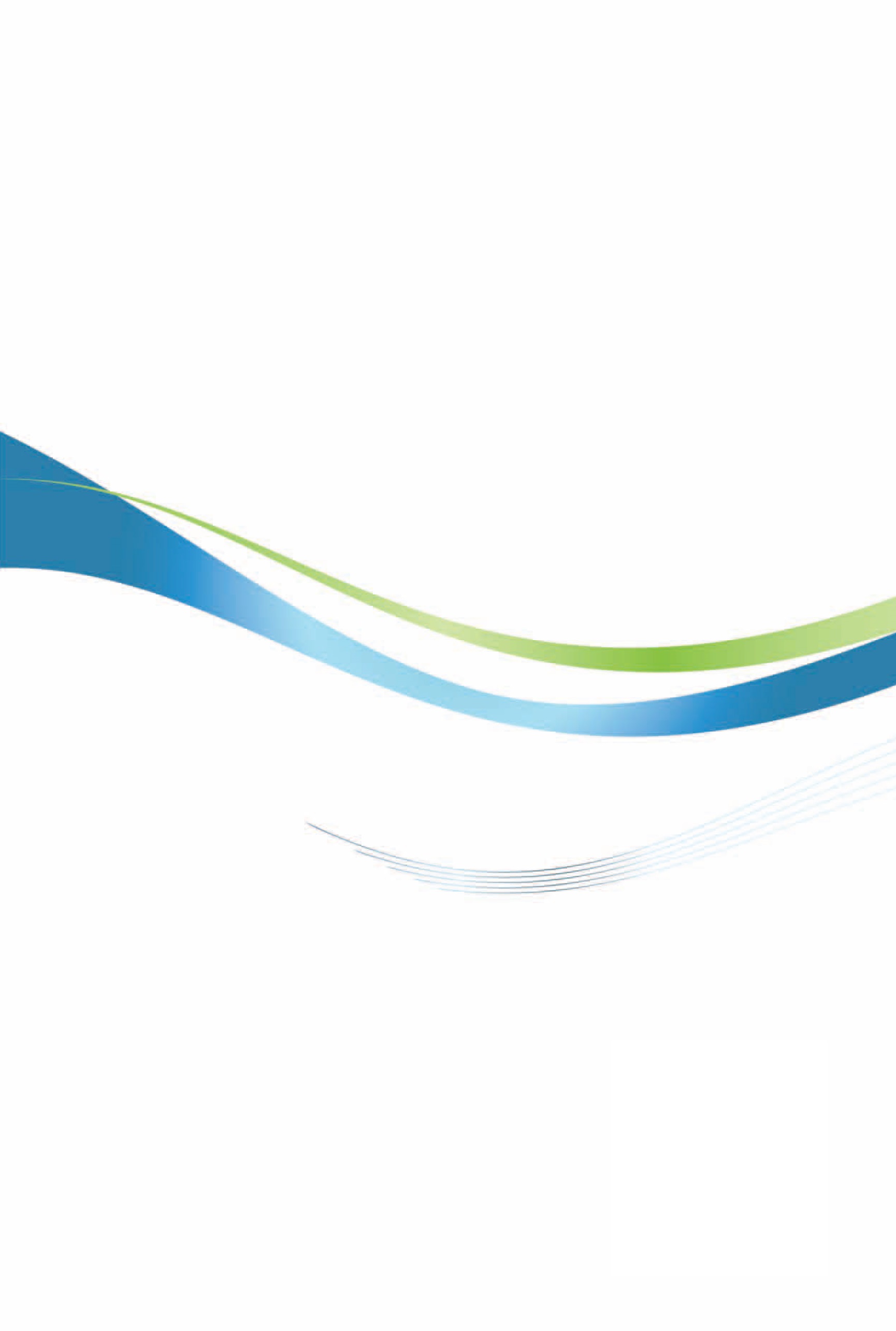 羅馬尼亞投資環境簡介Investment Guide to Romania經濟部投資業務處  編印感謝駐斯洛伐克代表處經濟組協助本書編撰自  然  人  文自  然  人  文地理環境地處東南歐，多瑙河下游，北接烏克蘭，東北臨摩達維亞（Moldova），南接保加利亞，西南接塞爾維亞，西與匈牙利接壤。國土面積23萬8,391平方公里氣候溫帶大陸性氣候。平均氣溫1月為1至7℃，7月為16至23℃。種族羅馬尼亞人的祖先為達契亞人。西元前1世紀，佈雷比斯塔建立了第一個中央集權和獨立的達契亞奴隸制國家。西元106年達契亞國被羅馬帝國征服後，達契亞人與羅馬人共居融合，形成羅馬尼亞民族。人口結構全國人口1,930萬人（2020），羅馬尼亞族占89.4%，匈牙利族占7.1%，茨岡族占1.8%，日耳曼族占0.5%，其餘民族為烏克蘭、俄羅斯、塞爾維亞、斯洛伐克、土耳其、韃靼等。都市人口占54.1%；女性人口占51.1%；2020年65歲以上老年人口總數占16%（增加0.3%）第三年超過幼兒及青少年（14歲以下）人口總數（328萬，占14.8%）；整體人口平均年齡約41.1歲。教育普及程度現行教育體制分學齡前、小學、初中、高中、職業教育、高等教育和大學後教育。全國已普及10年制義務教育。全國共有各級學校29,399所，在校學生人數462.25萬人，約占全國人口的21.50%，教學人員301,890人。全國著名高等學府有：布加勒斯特大學、克魯日·納波卡大學、雅西大學等。語言羅馬尼亞語，屬拉丁語系。外語：法語、英語、德語。宗教主要宗教有東正教（信仰人數占總人口數87%）、羅馬天主教（4.4%）、新教（3.6%）、希臘天主教（1%）。首都及重要城市布加勒斯特（Bucharest），228平方公里，人口194萬人。Iasi（315,649人），Constantza（302,040），Cluj-Napoca（306,009），Galati（290,733），Timisoara（312,113），Brasov（278,003），Craiova（298,643），Ploiesti（228,378）和Braila（211,884）。政治體制民主共和（Republic）。投資主管機關羅馬尼亞經濟及旅遊部外人投資總司（Foreign Investment General Directorate, Ministry of Economy, Business Environment and Tourism.）經  濟  概  況經  濟  概  況幣制鐳（LEI）亦稱為RON.  匯率：1美元＝4.19鐳（2021.4.1）國內生產毛額2,531億美元（2020）經濟成長率-3.9%（2020）平均國民所得12,872美元（2020）失業率3.92%（2020）產值最高前五種產業電子設備、機械設備、車輛及運輸設備、礦油（含石油）、塑膠製品。匯率1USD = ＝4.19鐳（2021.4.1） 利率央行重貼現率1.5 %（2020）通貨膨脹率消費者物價指數上漲率2.6 %（2020）出口總金額707.17億美元（2020）。主要出口產品電氣機械設備及其零件、車輛、鐵路或有軌車輛以外的車輛及其零件、核反應堆、鍋爐、機械和機械設備、光學照相、攝影、測量等精密醫療或外科手術器械及設備、家具、床用品及靠墊等、燈具和照明裝置、發光標誌。主要出口國家德國、義大利、法國、匈牙利、波蘭、保加利亞、荷蘭、英國、土耳其、捷克。（2020年）進口總金額921.19億美元（2020）。主要進口產品電氣機械及設備及其零件、核反應堆、鍋爐、機械及機械設備；車輛、鐵路或有軌車輛以外的車輛及其零件、礦物燃料、礦物油及其蒸餾產品、瀝青物質、礦物蠟、塑料及其製品（2020年）主要進口國家德國、義大利、匈牙利、中國大陸、波蘭、法國、土耳其、荷蘭、奧地利、捷克（2020年）來源國公司名稱工廠所在之羅馬尼亞城市產品或營業項目德國DräxlmaierPitesti, Satu Mare, Timisoara, Hunedoara, Brasov大部分進口和製造電纜系統德國INA-SchaefflerBrasov汽車零件德國Marquardt SchaltsystemeSibiu電氣、電子機械汽車零件德國VDO（屬於Continental）Timisoara安全氣囊德國Kromberg & SchubertArad, Sibiu, Medias, Timisoara汽車零件德國AnvisSatu Mare防震墊（Anti-vibration isolators）德國Brandl GmbHSibiu汽車零件德國Kuhnke GmbHSibiu汽車零件德國LeoniMioveni, Pitesti, Bistrita, Arad汽車零件德國Röchling AutomotiveOarja汽車零件德國Schneider&Oechsler InternationalLipova電纜系統、汽車零件法國HutchinsonBrasov橡膠製防震零件及密封件法國ValeoMioveni電纜系統西班牙Caucho Metal ProductosSibiu西班牙Grupo AntolinSibiu西班牙AutolivBrasov, Timisoara, Lugoj安全系統，安全氣囊及其他瑞典Trelleborg AutomotiveDej汽車零件日本YazakiPloiest, Arad, Caracal汽車零件日本Takata-PetriArad車輪日本Calsonic KanseiPloiesti空調、冷卻系統公司體制法律規定：公司法，號185；31/1990；政府緊急法案，號76/2001（官方公布號283/2001）。公司類型合夥公司（SNC），合夥有限公司（SGC），責任有限公司（SRL），合資公司（SA），股份有限公司（SCA）合夥公司Partnerships合夥人：2個或以上，國內或國外的自然人或法人。特徵：合夥人的投入沒有最低和最高要求，合夥人可以用現金、服務或某種形式投入，所有的合夥人必須承擔合夥公司的無限責任。在合夥有限公司中，最少有一名普通合夥人要負上全部責任（包括個人財產），也至少要有一名有限合夥人，其所負責任僅限於其投資額。在股份制的有限合夥公司中，可以有一名或多名負無限責任的合夥人。有限責任公司Limited Liability Company股東人數：2-50人，在一定條件下，單一的股東也可以成立一有限責任公司。最低註冊資本：RON 2,000,000，股份和投入要求：每股的股本不能低於RON 100,000，股份不能自由買賣，也不能間接作為貸款抵押。公司管理：公司管理決策是由股東會投票，以多票勝出來決定（一股一票），所有的股東必須同意決定更改有關公司章程，除非公司章程中另有規定。股東會任命一名或多名董事/經理負責公司的管理。合資公司Joint-Stock Company股東人數：5名或以上最低註冊資本：RON 25,000,000股份和投入要求：每股面值最低要求RON 1,000，在註冊公司的同時，每名股東最少要投入註冊資本的30%，其餘的70%必須在12個月內投入，股份可記名登記，也可自由轉讓和抵押。公司管理決策是由股東大會以多票形式通過，股東大會最少1年舉行1次，並在不超過一會計年度後的3月內舉行。董事會決定合資公司的管理，雖然有可能只有1名行政管理人員。董事會成員最少要有一半是羅馬尼亞籍，除非公司章程另有規定董事會成員由股東大會選出，最多2年除非公司章程另有規定他們可被重新推選。最初的董事成員可由公司章程任命，最長為4年，也可被重新推選。在他們任職前，每位董事必須存入保證金。至少不能低於10股的價值或月薪的2倍，股東大會必須任命最少3名會計師。至少有1名是羅馬尼亞的註冊會計師。特別規定：對於創建資本超過RON 400,000,000，超過500名雇員，100名註冊股東，或是上市公司的合資公司，公司的管理有一些特別要求。分公司Branches外國公司可在羅馬尼亞設立分公司，分公司是一工作單位而不具法人資格，並在他們辦公場所的所在地的工商註冊處登記。代表處（辦事處）Representative Offices法律規定：法令號122/1990。在外國註冊的公司可在羅馬尼亞設立代表處，在工業資源部直接登記，代表處不能代表自己進行商業活動，但可被母公司授權進行推廣和監督母公司的業務。破產Bankruptcy法律規定：法令號64/1995-重組和破產的司法程式；法令號83/1998-銀行破產程式。反壟斷法Anti-Trust Rules法律規定：競爭法21/1996；不公平競爭法11/1991。貿易港區重要條件坎巴自由貿易港區斯洛維尼亞Koper港區義大利Trieste自由港區漢堡港區荷蘭鹿特丹港區區內功能與效率擁有134.6英畝可用地及160位員工之規模。環境條件佳、提供整合性服務。特別轉運設施已逐步建造。發展空間仍大。環境符合ISO 14001環保標準、整合性服務符合ISO9001標準。屬多功能的港口。5個自由區2,300百萬平方公尺的總面積，提供區隔性服務，包括新、舊區、木材、油礦及工業區。工業區內設有德、奧及捷克等國之轉運站。以特別關稅法及保證維持轉運品質。環境佳，總共有220家公司聯合提供廣泛性服務，包括資訊電子及通訊產品，以及廢物處理及訓練中心。提供區隔性服務，每一專區設有管理處。該港擁有4,800英畝的面積，可供承租使用。附近的工業發展發達。此外，該港亦提供特別顧問及觀光活動等。市場腹地黑海區域國家及多瑙河貫穿的國家市場。屬南歐出口港，連接地中海及中東歐國家市場。屬南歐出口，涵蓋中東歐、中亞及遠東地區。屬西歐貿易門戶，亦涵蓋中東歐地區。屬西歐貿易門戶，亦涵蓋中東歐地區。對外連接的運輸通道與成本連接第39號公路、火車、各碼頭。水深介乎12.5至16.5米間，連接Rhine -Maine運河。靠近Mihai Kogalnicean 國際機場。平底貨船運輸成本低。與歐洲國家主要城市均有鐵公路連接，並提供送到門口、行銷、融資、投資等服務。持續興建包括直通匈牙利的鐵路、斯洛維尼亞高速公路網、Divaca-Koper第二條鐵路。與歐洲國家主要城市均有鐵路連接。除與歐洲國家等城市均有鐵路及公路連接外，該港與歐洲其他港口及都市亦建立密切的合作關係，以便提供最佳的區域運籌服務。除與歐洲國家等城市均有鐵路及公路連接外。該港相當重視內陸的河運以降低成本，並提供整套解決方案。租稅優惠等條件承租期可長達50年；進口關稅、貨物稅、所得稅及加值稅全免；利潤匯出易；可用強勢貨幣支付。僅能短中期承租。轉口產品關稅、貨物稅。免關稅、貨物稅。對輸入歐盟貨品應付關稅可申請低利息遞延繳付。在區內之加工或包裝均免稅。對轉口運輸產品免關稅及貨物稅。對輸入歐盟貨品應付之關稅及加值稅，可申請遞延繳付。對轉口運輸產品免關稅、貨物稅。對輸入歐盟貨品應付之關稅及加值稅，可遞延繳付。No.國家2019（累計至2019年12月31日）2019（累計至2019年12月31日）No.國家金額（百萬歐元）比例（%）1荷蘭20,51523.22奧地利11,10712.63德國10,89312.34義大利7,2638.25塞普路斯5,4926.26法國5,4866.27瑞士3,7924.38盧森堡3,7794.29英國2,8533.210比利時2,5183.1年度件數金額（千美元）200911,390201000201100201200201300201400201500201600201718,67220180020191192202000總計310,254年　　度業　　別累計至2020累計至2020202020202019201920182018年　　度業　　別件數金額件數金額件數金額件數金額合計3 10,254 0 0 1 192 0 0農林漁牧業0 0 0 0 0 0 0 0 礦業及土石採取業0 0 0 0 0 0 0 0 製造業2 10,062 0 0 0 0 0 0 　食品製造業0 0 0 0 0 0 0 0 　飲料製造業0 0 0 0 0 0 0 0 　菸草製造業0 0 0 0 0 0 0 0 　紡織業1 8,672 0 0 0 0 0 0 　成衣及服飾品製造業0 0 0 0 0 0 0 0 　皮革、毛皮及其製品製造業0 0 0 0 0 0 0 0 　木竹製品製造業0 0 0 0 0 0 0 0 　紙漿、紙及紙製品製造業0 0 0 0 0 0 0 0 　印刷及資料儲存媒體複製業0 0 0 0 0 0 0 0 　石油及煤製品製造業0 0 0 0 0 0 0 0 　化學材料製造業0 0 0 0 0 0 0 0 　化學製品製造業0 0 0 0 0 0 0 0 　藥品製造業0 0 0 0 0 0 0 0 　橡膠製品製造業0 0 0 0 0 0 0 0 　塑膠製品製造業0 0 0 0 0 0 0 0 　非金屬礦物製品製造業0 0 0 0 0 0 0 0 　基本金屬製造業0 0 0 0 0 0 0 0 　金屬製品製造業0 0 0 0 0 0 0 0 　電子零組件製造業0 0 0 0 0 0 0 0 　電腦、電子產品及光學製品製造業0 0 0 0 0 0 0 0 　電力設備製造業1 1,390 0 0 0 0 0 0 　機械設備製造業0 0 0 0 0 0 0 0 　汽車及其零件製造業0 0 0 0 0 0 0 0 　其他運輸工具製造業0 0 0 0 0 0 0 0 　家具製造業0 0 0 0 0 0 0 0 　其他製造業0 0 0 0 0 0 0 0 　產業用機械設備維修及安裝業0 0 0 0 0 0 0 0 電力及燃氣供應業0 0 0 0 0 0 0 0 用水供應及污染整治業0 0 0 0 0 0 0 0 營造業0 0 0 0 0 0 0 0 批發及零售業1 192 0 0 1 192 0 0 運輸及倉儲業0 0 0 0 0 0 0 0 住宿及餐飲業0 0 0 0 0 0 0 0 資訊及通訊傳播業0 0 0 0 0 0 0 0 金融及保險業0 0 0 0 0 0 0 0 不動產業0 0 0 0 0 0 0 0 專業、科學及技術服務業0 0 0 0 0 0 0 0 支援服務業0 0 0 0 0 0 0 0 公共行政及國防；強制性社會安全0 0 0 0 0 0 0 0 教育服務業0 0 0 0 0 0 0 0 醫療保健及社會工作服務業0 0 0 0 0 0 0 0 藝術、娛樂及休閒服務業0 0 0 0 0 0 0 0 其他服務業0 0 0 0 0 0 0 0 